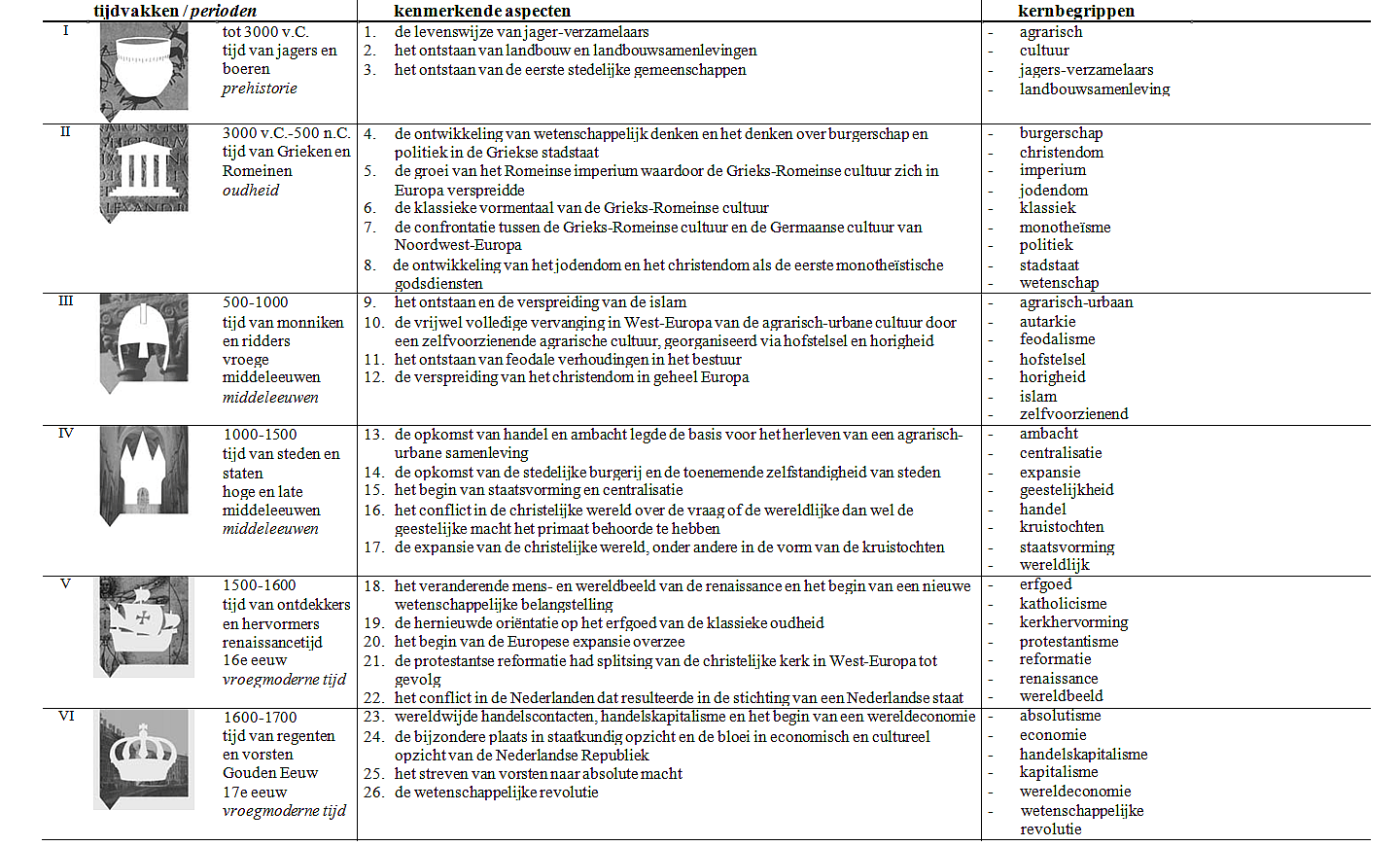 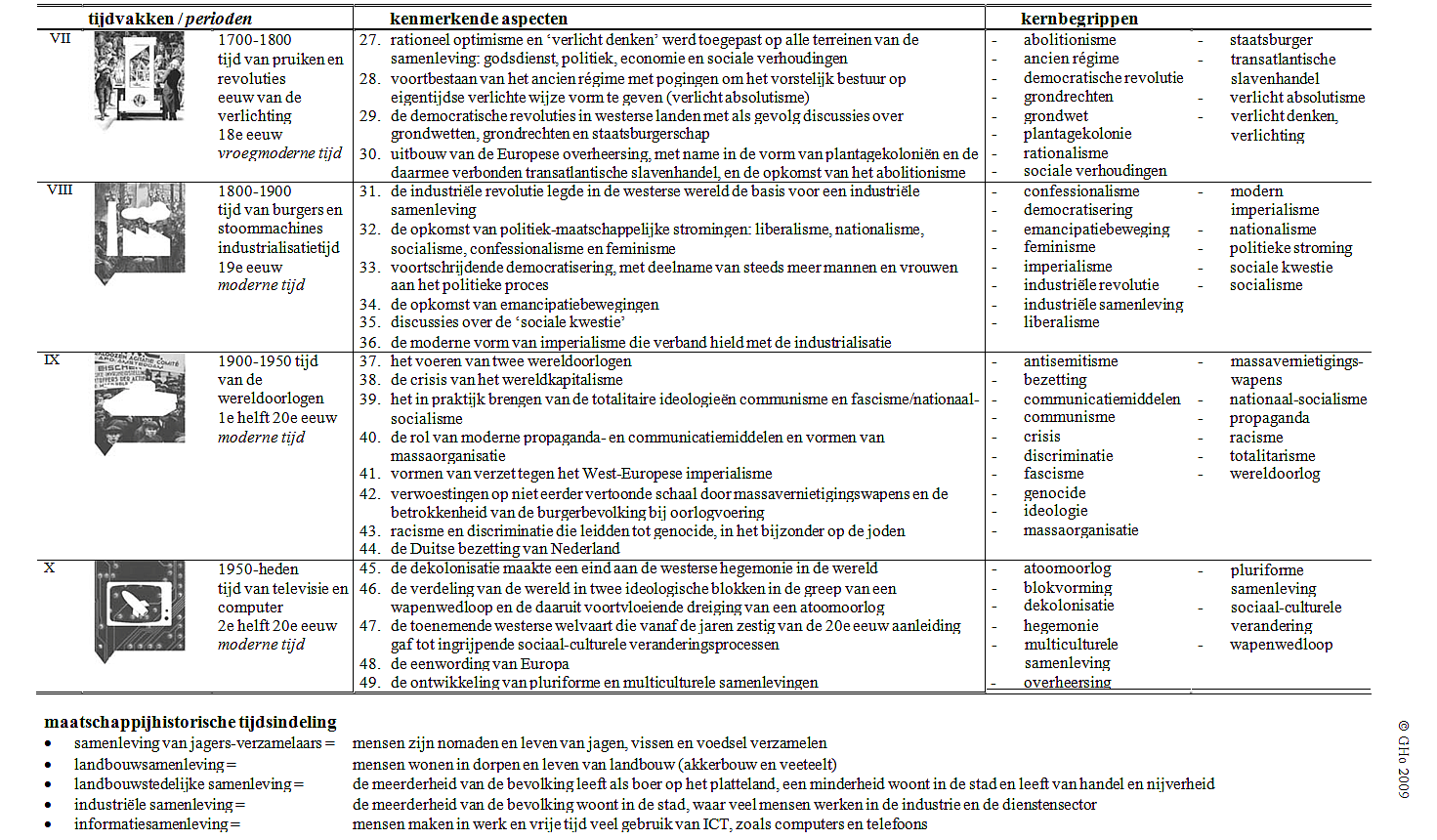 Begrippenlijst per tijdvakJagers en boerenGrieken en RomeinenMonniken en riddersSteden en statenOntdekkers en hervormersRegenten en vorstenPruiken en revolutiesBurgers en stoommachinesHoe kun je dit historisch overzicht gebruiken?In de bovenbouw van havo en vwo behandelen we de geschiedenis van prehistorie tot het einde van de 20ste eeuw. Deze geschiedenis is verdeeld in tien tijdvakken. Elk tijdvak wordt ingevuld aan de hand van een aantal zogenaamde kenmerkende aspecten. Het examenprogramma geschiedenis heeft in totaal 49 kenmerkende aspecten omschreven, bijvoorbeeld de wereldoorlogen in de 20ste eeuw, maar ook het ontstaan van de eerste steden in de prehistorie. Sommige kenmerkende aspecten gaan over een zaak die zich afspeelt binnen één tijdvak (bijvoorbeeld “de Duitse bezetting van Nederland”), andere kenmerkende aspecten gaan over verschijnselen of ontwikkelingen die ook in latere tijdvakken nog doorwerken (bijvoorbeeld “de industriële revolutie”).Ongeveer de helft van de 49 kenmerkende aspecten hoef je voor het eindexamen alleen globaal te kennen. Het examenprogramma spreekt in dit verband over “oriëntatiekennis”:  de globale kennis die je moet hebben van de 49 kenmerkende aspecten om je in het verleden te kunnen oriënteren. Het gaat hier eerder om het toepassen van het geleerde dan om reproduceren van kennis. Dat laatste kan ook eigenlijk niet, want het examenprogramma heeft niet voorgeschreven wat je voor elk kenmerkend aspect moet kennen. Elke school kan hier dus een eigen invulling aan geven. De andere helft van de kenmerkende aspecten moet je ook globaal kennen, maar daarnaast moet je ze kennen binnen een aantal historische contexten (bijvoorbeeld de onderwerpen Duitsland 1871-1945 en de Koude Oorlog). Het examenprogramma heeft voor deze kenmerkende aspecten wél een stofomschrijving gemaakt, zij het een beknopte. In het eindexamenjaar gebruiken we voor de historische contexten een apart examenkatern. Dit boekje behandelt alleen de oriëntatiekennis.Wat en hoeveel moet je weten over de kenmerkende aspecten als het alleen om oriëntatiekennis gaat? De lesmethode die we in havo-4 en vwo-4 & 5 gebruiken (Feniks) geeft hier geen duidelijke aanwijzingen. Zij biedt immers een zeer omvangrijk historisch overzicht van de tien tijdvakken en 49 kenmerkende aspecten. Daarmee is de lesmethode zeer geschikt om je in te lezen in een tijdvak, je daar een beeld bij te vormen en om uit het vele illustratiemateriaal in de methode (tekst en plaatjes) zelf voorbeelden te zoeken bij de kenmerkende aspecten.  Zo zullen we de lesmethode ook in de klas gebruiken. We denken echter dat je er baat bij hebt als je bij de voorbereiding van schoolexamens en eindexamen een meer beknopt overzicht van de kenmerkende aspecten tot je beschikking hebt, waarin duidelijk is aangegeven welke stof bij het ene kenmerkend aspect hoort en welke stof bij een ander. Dit boekje zet de hoofdzaken per kenmerkend aspect op een rij, waarbij met name veel nadruk ligt op de begrippen die je moet beheersen. De belangrijkste begrippen zijn per tijdvak apart vermeld en omschreven (zie de begrippenlijst achterin dit boekje). Het overzicht is overigens nog niet af, de kenmerkende aspecten van de laatste twee tijdvakken zijn nog in bewerking en volgen later.Voor de schoolexamens moet je dit boekje anders gebruiken dan voor het eindexamen. Voor de schoolexamens geldt de inhoud van dit boekje als verplichte leerstof (apart te toetsen dan wel in de vorm van een aantal thema’s). Je moet de stof uit dit boekje kunnen toepassen maar (in grote lijnen) ook kunnen reproduceren. Op het eindexamen ligt de nadruk zoals gezegd veel meer op toepassen van de oriëntatiekennis en nauwelijks op reproduceren van kennis. Je kunt je dit boekje dan als basis gebruiken.Sectie geschiedenisDollard College, HommespleinOriëntatiekennis: checklist voor toetsen schoolexamenIntroductie tijdvakHet tijdvak van jagers en boeren, beter bekend als de prehistorie,  gaat over het vroegste tijdperk in de menselijke geschiedenis. Deze periode begint als de eerste mensachtigen zoals de Neanderthalers en later de Homo Sapiens, op aarde verschenen, grofweg drie tot vijf miljoen jaar geleden. Sommige wetenschappers vinden overigens het moment waarop mensen gereedschap begonnen te gebruiken, een beter beginpunt voor de prehistorie.De prehistorie wordt omschreven als het tijdvak waarin mensen nog geen schrift kenden, dan wel werd er nog niet over hen geschreven. De prehistorie eindigde dus niet voor alle mensen op hetzelfde moment.  In het Midden-Oosten eindigde deze periode al rond 3000 v. Chr., toen daar het eerste (voor zover ons bekende) schrift opdook. Voor de eerste boeren in onze omgeving eindigde de prehistorie pas later, toen de Romeinen als eersten over ons gingen schrijven. Door het ontbreken van het schrift is alles wat bekend is over de prehistorie, gebaseerd op archeologische vondsten.Kenmerkend aspect 1de levenswijze van jager-verzamelaars De oude steentijd is de periode uit de prehistorie waarin mensen leefden als jagers & verzamelaars. Deze periode duurde tot het einde van de laatste ijstijd, ongeveer  10.000 jaar geleden. De benaming steentijd wordt gebruikt om aan te geven dat mensen gebruiksvoorwerpen uitsluitend van steen maakten, en nog niet van metaal. Kenmerken leefwijze jagers & verzamelaarsNomadisch bestaan. Mensen leefden in kleine groepen van hooguit dertig mensen die niet permanent op één plaats verbleven maar verder trokken als het voedsel op wasDeze groepen kenden al een taakverdeling: mannen waren jagers en vrouwen verzamelden voedselDoor het nomadisch bestaan bestonden weinig verschillen in bezit en status binnen de groep. Uit grotschilderingen weten we dat de jagersculturen magie gebruikten om de natuur (de jacht) te beïnvloeden.Kenmerkend aspect 2het ontstaan van landbouw en landbouwsamenlevingenLandbouw ontstond toen mensen zelf graan gingen verbouwen (akkerbouw) en daarna wilde dieren temden (veeteelt). De overgang van jagen & verzamelen naar landbouw als belangrijkste middel van bestaan was een langdurig proces: ca. 11.000 v. Chr. landbouw ontstond in het Midden-Oostenca. 5000 v. Chr. in West-Europa.In Nederland waren de bandkeramiekers de eerste boeren. Hun naam geeft aan dat we de vroege culturen vernoemen naar de vorm van het aardewerk dat ze maakten en de manier waarop ze het versierden.De overgang van jagen en verzamelen naar de landbouw had dermate ingrijpende gevolgen dat we spreken over een agrarische revolutie:boeren kozen een vaste woonplaats (in plaats van nomadisch nu een sedentair bestaan). Rond 6500 v. Chr. ontstonden in het Midden-Oosten de eerste dorpendoor de hogere opbrengsten van de landbouw groeide de bevolkingde landbouw stimuleerde de uitvinding van nieuwe technieken (pottenbakken, weven, wiel, ploeg).in plaats van steen en hout werd nu ook metaal gebruikt voor het maken van gereedschappen en wapens (IJzertijd).als de oogst genoeg opleverde hoefde niet iedereen meer in de landbouw te werken. In grotere dorpen konden mensen dan andere beroepen uit gaan oefenen. Met de komst van de timmerman en de smid ontstonden de eerste ambachten.  doordat de landbouw niet alle boeren dezelfde opbrengsten leverde, namen de sociale verschillen tussen dorpelingen toe.Kenmerken landbouwsamenlevingLandbouw is het belangrijkste middel van bestaanHet overgrote deel van de bevolking woont en werkt op het platteland, slechts een klein deel leeft in steden (zie voor het ontstaan van de eerste steden het volgende kenmerkend aspect).De boeren zijn in hoge mate zelfvoorzienend (autarkie) Er is slechts in beperkte mate sprake van arbeidsverdeling (het splitsen van taken) en specialisatie (het ontstaan van beroepen).Kenmerkend aspect 3het ontstaan van de eerste stedelijke leefgemeenschappenDe eerste steden ontstonden in MesopotamiëMesopotamië was het vruchtbare gebied tussen de rivieren de Eufraat en de Tigris in het Midden-Oosten (het huidige Irak).  Rond 6500 v. Chr. waren hier al dorpen. De omstandigheden voor het bedrijven van landbouw waren hier zeer gunstig. De bloeiende landbouw in dit gebied stimuleerde het ontstaan van stedelijke nederzettingen, waarin de meeste mensen niet meer in de landbouw werkten. Rond 3500 v. Chr. was dit proces al zo ver dat er echte stedelijke gemeenschappen ontstonden: stadstaten. Een stadstaat is een zelfstandige stad die zichzelf en het omringende landbouwgebied bestuurt. Waarom ontstonden de eerste steden in Mesopotamië?In vruchtbare rivierdalen legden boeren irrigatiesystemen aan, zodat ze het water van de rivier ook naar verder weg gelegen akkers konden leiden. Irrigatielandbouw had alleen kans van slagen als boeren die gezamenlijk organiseerden. Ze moesten dus samenwerken en zich aan regels houden. Op de naleving daarvan moest worden toegezien. Rijke boeren (die bij herhaling de beste oogsten binnenhaalden) groeiden zo uit tot de eerste  politieke leiders.  De irrigatielandbouw gaf hoge opbrengsten waardoor de bevolking groeide. Dit stimuleerde het ontstaan van stedelijke nederzettingen: de inwoners van de stad werkten niet in de landbouw maar specialiseerden zich in verschillende beroepen (handel en ambachten).Hetzelfde proces vond behalve in Mesopotamië ook vroeg plaats in China en India en in Egypte rond de Nijlvallei. We noemen dit rivierdalculturen.  Deze culturen brachten de eerste beschavingen voort. Met het woord beschaving  wordt hier bedoeld dat het meer complexe samenlevingen waren. Zij kenden meer ingewikkelde organisatievormen en zij hadden kennis van het schrift. Daarmee vallen ze dus strikt genomen niet meer in de prehistorie. Kenmerken van de eerste stadstaten en vroege beschavingenDe eerste steden verrezen waarschijnlijk rondom heilige plekken. Op zo’n plek werd dan een tempel gebouwd. Het verrichten van religieuze handelingen (het vereren van de goden en het aannemen van offers) werd een aparte taak, uitgeoefend door priesters.Het bestuur werd de taak van een koning. Hij hield toezicht op de organisatie van de irrigatiewerken, hij was opperrechter en hij was opperbevelhebber van het leger. De koning ontleende zijn gezag aan de goden.  Het leveren van voedsel voor de stedelijke bevolking ging behalve via handel ook door het innen van belastingen. Dat laatste gebeurde bij de tempel. Boeren betaalden deze belasting in natura, door een deel van hun oogst af te staan. Het schrift ontstond oorspronkelijk om een boekhouding van de belastinginning bij te houden en om handelsafspraken vast te leggen. Kenmerkend voor de sociale verhoudingen is dat niet rijke handelaren maar mensen die juist niet met hun handen hoefden te werken, in hoog aanzien stonden (koning, priesters en schrijvers).Kenmerkend is verder dat de samenleving  een sterk hiërarchische opbouw kende. Onderin, zonder enige status, stonden de slaven (in oorlogen tegen andere staten krijgsgevangen gemaakt), daarboven de boeren, vervolgens de ambachtslieden, daarboven de hoge ambtenaren en priesters (soms waren deze functies gecombineerd), en aan het hoofd stond de koning.De stadstaten vochten onderling vele oorlogen uit. Uit de onderlinge strijd kwamen soms grotere rijken voort zoals Soemerië en Babylonië. De koningen probeerden hun rijken bijeen te houden door het uitvaardigen van geschreven wetten, door ambtenaren aan te stellen voor het innen van de belastingen en door het bestuur te centraliseren.Kenmerkend aspect 4de ontwikkeling van wetenschappelijk denkenen het denken over burgerschap en politiek in de Griekse stadstaat Tussen 800 en 500 v. Chr. ontstonden in het oude Griekenland een groot aantal zelfstandige stadstaten (i.p.v. één staat zoals in oude Egypte). Verklaring: natuurlijke omstandigheden in Griekenland (bergen, eilanden), behoefte aan veiligheid. Deze politiek zelfstandige stadstaten ontwikkelden wél een gemeenschappelijke cultuur. De Grieken noemden zich Hellenen. Zij vereerden dezelfde goden (mythologie). Alle stadstaten vaardigden deelnemers af naar de Olympische Spelen. Zolang de Spelen duurden werden onderlinge oorlogen opgeschort.De 5e eeuw v. Chr. staat bekend als de klassieke eeuw: de stadstaat Athene ontwikkelde zich toen tot centrum van Griekse cultuur. De Griekse kunst en cultuur uit deze periode noemen we klassiek omdat zij als voorbeeld voor de latere westerse cultuur gelden (zie hieronder het kenmerkend aspect klassieke vormentaal). De 5e eeuw is ook klassiek te noemen omdat toen in Athene de eerste democratie in de geschiedenis ontstond.De ontwikkeling van het denken over politiekHet woord politiek is afgeleid van het Griekse woord voor stadstaat (polis). In de stadstaten ontwikkelden zich verschillende soorten bestuur. Deze verschillende bestuursvormen onderscheiden zich van elkaar doordat de burgers in meer of mindere mate betrokken waren bij het bestuur: monarchie, aristocratie (en oligarchie), tirannie en democratie.Tussen de Grieken werd – en dat was nieuw voor die tijd! - veel gediscussieerd over de voor- en nadelen van de verschillende bestuursvormen. De argumenten die zij gebruikten pro en contra de democratie, keren nog steeds terug in hedendaagse beschouwingen en discussies, bijvoorbeeld als het gaat over de voordelen en nadelen van het referendum (een volksraadpleging). Het klassieke Athene in de 5e eeuw v. Chr. kende een democratische bestuursvorm. De burgers namen in de volksvergadering (de ekklèsia) zelf de besluiten. Dit noemen we directe democratie, in tegenstelling tot indirecte democratie waar de burgers vertegenwoordigers kiezen die namens hen de besluiten nemen. De ‘soldatenstaat’ Sparta was qua bestuur een mengvorm van meerdere bestuursvormen: er waren twee koningen (monarchie), een volksvergadering (democratie) maar ook een raad van ouden (oligarchie). De ontwikkeling van het denken over burgerschapDe Grieken ontwikkelden ook nieuwe gedachten over de betrokkenheid van inwoners van een staat bij het bestuur. Ze meenden dat een inwoner van een staat niet slaafs gehoorzaam en onderworpen moest zijn, maar dat hij mocht meedenken over het bestuur van zijn staat en daaraan bijdragen; in dat laatste geval spreek je van ‘burgers’, wat het tegenovergestelde is van ‘onderdanen’. Burgerschap is een begrip dat in latere tijdvakken nog herhaaldelijk zal terugkeren. Iedere cultuur beperkt het burgerschap tot een bepaalde groep en sluit andere groepen uit. In het klassieke Athene waren burgers alle ‘vrije’ volwassen mannen van Atheense geboorte. Slaven, allochtonen en vrouwen waren dus uitgesloten. Aan het burgerschap zijn in iedere cultuur speciale rechten & plichten verbonden. Op de Atheense volksvergadering had elke burger het recht om het woord te voeren (isegoria = gelijkspreekrecht). De volksvergadering kwam waarschijnlijk zo’n tien keer per jaar bijeen. Als er veel vaker vergaderd moest worden, zou dit veel burgers belemmeren in de uitoefening van hun beroep. Om dit probleem te ondervangen stelden de Atheners een dagelijks bestuur in (de raad van 500) dat vaker bijeenkwam. Dit dagelijks bestuur bereidde de besluiten voor die de volksvergadering moest nemen en zag toe op de uitvoering ervan. Het lot bepaalde wie zitting nam in het dagelijks bestuur. Het lotingsysteem is democratisch omdat ieder burger ervoor in aanmerking kan komen (gelijkheidsbeginsel) en bevoorrechting en machtsmisbruik in theorie zijn uitgesloten. Loting bepaalde ook wie in de juryrechtbank plaats moest nemen. De Atheners waren echter wel zo slim om hun legerleiders te laten kiezen, in de hoop dat iemands geschiktheid en talent dan de doorslag zou geven.Het ontstaan van wetenschap en wetenschappelijk denkenHet filosoferen over de beste bestuursvorm paste bij de Griekse neiging om kennis over de wereld te verzamelen, niet door zomaar oude verhalen over te nemen maar door zelf onderzoek te doen, en de daarbij verzamelde informatie kritisch te behandelen, om zo tot nieuwe waarheden te komen. Menige wetenschappelijke discipline heeft haar wieg in het oude Griekenland: bijvoorbeeld filosofie, geneeskunde, wis- en natuurkunde en natuurlijk de niet-exacte wetenschap bij uitstek, geschiedenis (het woord onderzoek is afkomstig van het Griekse woord historia). De Griekse geschiedschrijver Herodotus hechtte groot belang aan het optekenen van feiten zonder zich te laten leiden door vooroordelen, bijvoorbeeld tegenover andere volken. Dit leverde hem het verwijt op dat hij een ‘vriend van vijandige volken’ was.Kenmerkend aspect 5de groei van het Romeinse imperium waardoor de Grieks-Romeinse cultuur zich in Europa verspreiddeDe groei van Romeinse imperiumTussen 500 en 275 v. Chr. veroverden de inwoners van de stad Rome het Italiaanse vasteland. Daarna begonnen de Romeinen veroveringsoorlogen buiten Italië. Rond 50 v. Chr. hadden de Romeinen een rijk gevestigd dat Noord-Afrika, delen van het Midden-Oosten, West-Europa tot aan de Rijn en een groot deel van Engeland omvatte.  Dit rijk werd bekend onder de naam Imperium Romanum. In de 3e eeuw n. Chr. raakte het Romeinse rijk in crisis. In de 4e eeuw leidden de volksverhuizingen tot een splitsing van het rijk in een Oost-Romeins deel en een West-Romeins deel. In de 5e eeuw gaat het West-Romeinse rijk ten onder.Ten tijde van de grote veroveringsoorlogen was Rome een republiek (de laatste koning was afgezet in 509 v. Chr.). De Romeinse republiek was geen democratie maar een mengvorm van verschillende bestuursvormen:de aristocratie (de senaat als belangrijkste adviesorgaan)de democratie (de volksvergadering koos jaarlijks de twee hoogste bestuurders, de consuls) De Romeinen waren trots op hun bestuur en noemden het een gemeenschappelijke zaak van alle burgers (‘res publica’). De zwaarste lasten werden echter gedragen door de boeren. Door de veroveringsoorlogen waarin zij als legionair moesten dienen, waren boeren soms wel tientallen jaren weg. De boerenbedrijven verarmden en werden overgenomen door de aristocratische grootgrondbezitters. Verarmde boerenfamilies trokken naar Rome waar ze als proletariërs werkloos leefden in benauwde flatachtige gebouwen. Om sociale onrust zoveel mogelijk te voorkomen, en om groepen proletariërs aan zich te binden, zorgden de rijke Romeinen voor ‘brood en spelen’. Rome deed er alles aan om een constante aanvoer van graan voor haar werkloze bevolking te garanderen. Om een oplossing te bieden voor de verarmde boerenstand werd rond 100 v. Chr. een beroepsleger gecreëerd. Maar deze vernieuwing had op haar beurt weer grote gevolgen. Legioenen die langere tijd onder dezelfde opperbevelhebber dienden, werden nu eerder trouw aan hem dan aan Rome. Het opperbevel was in de republiek geen beroep maar een ambt bekleed door de jaarlijks gekozen consuls. De legerleiders waren dus vrijwel altijd rijke Romeinen met politieke ambities die hun legioenen konden gebruiken om politieke druk uit te oefenen. Zo werd het leger een politieke machtsfactor. Onder invloed van deze ontwikkelingen werd Rome in de 1ste eeuw v. Chr. in een serie burgeroorlogen gestort, die tot de ondergang van de republiek leidden. Julius Caesar (100 – 44 v. Chr.), die in acht jaar tijd heel Gallië (het huidige Frankrijk) had veroverd, kwam daaruit als sterke man naar voren. Caesar nam maatregelen om de republiek te hervormen, maar maakte zich kwetsbaar toen hij zich tot ‘dictator voor het leven’ liet uitroepen, wat een terugkeer naar de monarchie leek te zijn. In 44 v. Chr. werd Caesar vermoord.Na de moord op Caesar begon opnieuw een periode van burgeroorlog, waaruit Caesars neef Octavianus als onbetwiste winnaar naar voren kwam. Octavianus werd onder de naam Augustus de eerste keizer. Zijn opvolgers gebruikten de familienaam ‘Caesar’ als titel, waaruit het woord keizer voortkwam. Onder Augustus brak een periode van vrede aan waarin weinig nieuwe veroveringen plaatsvonden en waarin de aandacht eerder uitging naar het versterken van de bestaande grenzen. Deze periode van vrede duurde twee eeuwen en staat bekend als de Pax Romana.Het ontstaan van de Grieks-Romeinse cultuurDe basis hiervoor werd gelegd door de Grieken toen zij kolonies stichtten in het Middellandse Zeegebied. De Griekse cultuur verspreidde zich verder met de veroveringen van Alexander de Grote en werd toen bekend als de hellenistische cultuur (de Griekse cultuur vermengd zich met oosterseInvloeden). De volgende stap werd gezet toen de Romeinen Griekenland en de ‘vergriekste’ (hellenistische) rijken veroverden. De oorlogsbuit bestond uit Griekse kunst maar ook werden Griekse artsen, geleerden en wetenschappers als slaaf naar Rome gebracht. De Griekse kunst en cultuur kwamen in hoog aanzien te staan in Rome. Het namaken van Griekse beelden werd populair. Gaandeweg ontwikkelingen de Romeinen een eigen stijl. Zo vermengde de Griekse cultuur zich met de Romeinse. De verspreiding van de Grieks-Romeinse cultuur over de veroverde gebieden Wanneer de bevolking in de veroverde gebieden de Grieks-Romeinse cultuur overnam, spreken we van romanisering. Hoe ging dit in zijn werk?De Romeinen zetten de bovenlaag van een veroverd volk in bij het bestuurDe Romeinen bouwden in de veroverde gebieden steden. Daar kwamen tempels, theaters, en aquaductenGeromaniseerde lokale edelen verspreiden de Grieks-Romeinse cultuur verder doordat zij grote landbouwbedrijven begonnenDe veroverde volken leverden soldaten voor de Romeinse legers. De dienstplicht duurde vaak jaren waardoor ze sterk beïnvloed werden door de Grieks-Romeinse cultuur.  Als hun dienstplicht erop zat namen ze deze cultuur mee terug naar hun geboortestreek.Kenmerkend aspect 6de klassieke vormentaal van de Grieks-Romeinse cultuurMet vormentaal worden de Grieks-Romeinse architectuur en beeldhouwkunst bedoeld. Deze zijn klassiek omdat zij in de latere westerse cultuur als voorbeeld gelden. ArchitectuurRichtinggevend zijn de stijlen waarin Grieken (en in navolging daarvan de Romeinen) hun tempels bouwden en versierden met reliëfs, vrijstaande beelden en zuilen: de drie Griekse zuilstijlen Dorisch, Ionisch en Korintischde  architraaf: de horizontaal gelegen balk die direct op de zuilen rustde fries: de op de architraaf gelegen balk die rijkelijk is versierd met reliëfsde met beelden versierde driehoek, het fronton, bovenop de architraaf en friesde verbeteringen die de Romeinen aanbrachten in de bouwkunst: het gebruik van beton als bouwmateriaal en de boogvorm.de verschillen in tempelbouw tussen Grieken en Romeinen: de Griekse tempel was vanuit alle vier zijden te betreden, de Romeinse alleen aan de voorzijde.BeeldhouwkunstKenmerkend voor de klassieke Griekse beeldhouwkunst is de idealisering van het menselijk lichaam (volmaakte menselijke gestaltes). De contrapost is een voorbeeld van een stijl die de Grieken toepasten om het menselijk lichaam op een natuurlijke manier uit te beelden (de houding van het lichaam met één gestrekt en één gebogen been, wat beweging suggereert). De Romeinen kopiëren de Griekse stijl aanvankelijk, maar gaandeweg ontwikkelen ze een eigen stijl, die realistischer is en mensen minder ‘perfect’ afbeeldt.Kenmerkend aspect 7de confrontatie tussen de Grieks-Romeinse cultuur en de Germaanse cultuur vanNoordwest-EuropaIn de door de Romeinen veroverde gebieden in Noordwest-Europa (met name langs de rijksgrens, de limes), verliep de romanisering langzamer. Dit gegeven keert in het kenmerkend aspect terug in de term ‘confrontatie’. Hiermee wordt bedoeld dat er op twee verschillende manier sprak was van contact tussen Romeinen en Germanen: enerzijds was er sprake van gewapende strijd tussen Romeinen en Germaanse stammen, bijvoorbeeld de opstand van de Bataven o.l.v. Julius Civilis tegen de Romeinse overheersing. anderzijds namen Germanen die in aanraking kwamen met de Romeinen onderdelen van de Romeinse cultuur over en vice versa. Er was dus sprake van wederzijdse culturele beïnvloeding. De Bataven bijvoorbeeld vochten als legionair in de Romeinse legers en sommigen van hen traden zelfs toe tot de lijfwacht van de keizer. Julius Civilis had als officier in het Romeinse leger gediend en ‘romaniseerde’ zo. Dat er in de grensstreek sprake was van wederzijdse beïnvloeding blijkt heel duidelijk uit een vondst in Zeeland in 1970 van een altaar dat dateert uit de 2e eeuw n. Chr. Het altaar was gemaakt voor de Keltisch-Germaanse godin Nehalennia. Toch bevat het altaar Romeinse stijlelementen. Bovendien is in het altaar een inscriptie in het Latijn opgenomenKenmerkend aspect 8de ontwikkeling van het jodendom en het christendom als de eerste monotheïstische godsdienstenJodendomHet jodendom is de eerste strikt monotheïstische godsdienst in de geschiedenis. De joden geloofden in één God. De joodse godsdienst week verder af van andere (polytheïstische) religies in die tijd door het gebruik van heilige boeken (de Tenach). Tenslotte is het jodendom tot op de dag van vandaag  herkenbaar aan de strikte leefregels die orthodoxe joden zich opleggen. Volgens de overlevering stamt het joods volk af van Abraham, die van God de opdracht kreeg om zijn geboortegrond te verlaten om op zoek te gaan naar het land dat God voor hem en zijn nazaten bestemd had. Wat we zeker weten is dat rond 1200 v. Chr. het land Kanaän (het oude Palestina) bewoond werd door verschillende joodse stammen. Deze joodse stammen waren verenigd door hun geloof, maar politiek waren ze verdeeld. Rond 1000 v. Chr. verenigden deze stammen zich in het koninkrijk Israël. Jeruzalem werd de hoofdstad van dit koninkrijk. De politieke vereniging van de joden in één koninkrijk hield niet lang stand en in de eeuwen erna wisselden buitenlandse overheersers elkaar af. Rond 60 v. Chr. veroverden de Romeinen het gebied. Hun aanwezigheid zou een keerpunt worden in de geschiedenis van het jodendom en het joods volk. Na twee joodse opstanden tegen de Romeinse overheersing verdreven de Romeinen de Joden uit Jeruzalem. Honderdduizenden joden werden als slaven weggevoerd. Deze gebeurtenis (135 n. Chr.) was het begin van de diaspora, de verspreiding van de joden over verschillende delen van de wereld. ChristendomHet christendom begon als een stroming binnen het jodendom. Rond 30 n. Chr. droeg een joodse prediker, Jezus van Nazareth, in Palestina een boodschap uit van armoede, naastenliefde en verdraagzaamheid.  Zijn volgelingen geloofden dat Jezus de messias was, de persoon wiens komst al in het heilige boek van de joden (de Tenach) was aangekondigd en die de joden zou verlossen van vreemde overheersers. De Romeinen zagen Jezus als een bedreiging en lieten hem kruisigen. Volgens de bijbel herrees Jezus na drie dagen uit zijn graf. Deze wederopstanding voedde het geloof dat Jezus de zoon van God was. De herkomst van de naam Christus verwijst daar ook naar. Hoewel onze westerse jaartelling gebaseerd is op het geboortejaar van Christus, weten we niet precies in welk jaar dat was. Pas tientallen jaren na zijn dood hebben volgelingen van Christus zijn leven op schrift gesteld. Deze levensbeschrijvingen, de vier evangeliën, zijn opgenomen in het tweede deel van de bijbel, het Nieuwe Testament.Ontwikkeling christendom1ste eeuw n. Chr.: nog sterk een joodse sekte. De prediker Paulus speelde een grote rol in het verspreiden van het geloof onder niet-joden. Het christendom trok aanvankelijk vooral arme Romeinen vanwege de boodschap van armoede en naastenliefde. Christenen weigerden Romeinse goden en de keizer te eren: eerste christenvervolgingen in Romeinse Rijk (onder keizer Nero) 2e eeuw n. Chr.: joodse diaspora. Het christendom bleef verboden in het Romeinse rijk, maar geen felle vervolgingen. Aanhang onder Romeinen groeide (joodse aandeel verdween) en in Romeinse steden ontstonden goed georganiseerde christelijke gemeenschappen geleid door een bisschop. 3e eeuw n. Chr.: het christendom groeide door en kreeg nu ook aanhangers in de bovenlaag van de Romeinse samenleving. In deze eeuw raakte het Romeinse rijk in crisis (o.a. door invallen Germaanse stammen). Christenen werden aangewezen als zondebok voor de chaos. Felle christenvervolgingen volgden.313 n. Chr. geldt als een keerpunt. Keizer Constantijn de Grote gaf christenen godsdienstvrijheid zodat de christenen openlijk hun godsdienst konden belijden. Veel verder dan dat durfde Constantijn nog niet te gaan! Zo liet hij in Rome christelijke kerken bouwen, maar vooral in de buitenwijken en niet in het centrum van Rome waar de Romeinse goden hun tempels hadden).  Christenen groeiden wel geleidelijk uit tot meerderheid in Romeinse Rijk.391 n. Chr. Christendom werd staatsgodsdienst in Romeinse rijk.Introductie tijdvakHistorici laten de middeleeuwen vaak al beginnen in de 5e eeuw n. Chr., als het West-Romeinse Rijk ten onder gaat. De overgang van Romeinse Rijk naar de vroege middeleeuwen bracht grote en ingrijpende veranderingen voor West-Europa:politieke veranderingen: in de plaats van het Romeinse rijk kwamen zwakke Germaanse koninkrijkjessociaal-economische veranderingen: voedselvoorziening en handel stortten grotendeels in, daardoor liepen de Romeinse steden leeg (m.u.v. steden met bisschopszetel), in de plaats van een geldeconomie kwam ruilhandel en autarkieculturele veranderingen: grootste deel bevolking viel terug in analfabetisme, alleen in de kloosters bleef het schrift bestaan. Veel kennis van de Grieken en Romeinen ging verloren. 
Deze kennis bleef echter wel bewaard bij de islamitische Arabieren, die een groot rijk stichten in het Middellandse Zeegebied.Kenmerkend aspect 9het ontstaan en de verspreiding van de islamRelatie tot jodendom en christendomIn de 7e eeuw n. Chr. verspreidde zich vanuit het Midden-Oosten een nieuwe religie, de islam. Na het jodendom en het christendom werd de islam de derde grote monotheïstische wereldreligie.  Er zijn nog meer overeenkomsten tussen deze drie religies zoals het gebruik van (heilige) boeken. Ook het feit dat deze religies allen in het Midden-Oosten ontstonden, maakte ze verwant aan elkaar. Mohammed, de stichter van de islam,  nam ideeën over uit jodendom en christendom. Mohammed erkende bijvoorbeeld  Mozes en Christus als zijn voorgangers.  Hij zag zichzelf als de laatste profeet (boodschapper van God). Er waren ook belangrijke verschillen. Kwam het christendom oorspronkelijk voort uit het jodendom en begon het als een joodse sekte, de islam was van begin af aan een nieuwe religie. Mohammed stelde dat God hem, niet Christus, had uitverkoren om  uit te dragen wat de bedoeling van God met de mensen was. Ontstaan van de islamRond 570 n. Chr. werd Mohammed geboren in Mekka. In die tijd werd het Arabisch schiereiland bevolkt door nomadisch levende stammen. Deze stammen vereerden natuurgoden en waren dus polytheïstisch.  Bij zijn dood in 632 n. Chr. was het grootste deel van Arabië verenigd in de islam.Typerend voor de vroege islam was dat de Arabische stammen niet alleen een religieuze eenheid vormden maar ook een politieke eenheid. Mohammed beëindigde de onderlinge stammenstrijd en verenigde de Arabieren in een nieuwe gemeenschap, waarin loyaliteit aan de islam boven loyaliteit aan de stam stond.  De islamieten kregen eigen leefregels en wetten. Die werden afgeleid uit de islamitische geloofsteksten waaronder de koran (het heilige boek van de moslims).  De islam kende dus van oudsher geen scheiding tussen geloof en bestuur (tussen kerk en staat). Dit blijkt ook uit het feit dat de opvolgers van Mohammed, de kaliefen, zowel religieus leider als wereldlijk leider waren.  Verspreiding van de islamOnder de eerste kaliefen breidde de islam zich spectaculair snel uit buiten het Arabisch schiereiland. De islamitische Arabieren  vestigden een groot rijk, dat zich uitstrekte van het Midden-Oosten naar Noord-Afrika, en dat zelfs Spanje ging omvatten. Daar stopte de expansie.De snelle veroveringen van de islam waren allereerst mogelijk doordat de Arabische moslims zich uitsluitend als een nieuwe bovenlaag in de veroverde gebieden vestigden. Zij bemoeide zich niet overmatig met de oorspronkelijke bevolking, zolang die hun belastingen betaalden.   Een tweede reden voor het succes van de islamitische expansie was dat de islam zich tolerant opstelde tegenover joden & christenen in de veroverde gebieden; de laatsten behielden bijvoorbeeld hun eigen religie. Belangrijker nog was dat de naburige rijken zoals het Byzantijnse rijk (de opvolger van het Oost-Romeinse rijk) al over hun hoogtepunt heen waren. Het islamitische rijk van de Arabieren raakte op haar beurt ook weer intern verdeeld. Het splitste zich op in verschillende kalifaten. Vanaf de 9e eeuw verzwakte de macht van de Arabieren en op den duur werd het van verschillende kanten aangevallen. In de 14e eeuw verschenen de Ottomanen. In 1453 veroverden zij Constantinopel en vestigden daar hun nieuwe hoofdstad Istanbul. De Ottomaanse bekeerden zich tot de islam. Hun leider, de sultan, werd de nieuwe leider van de islam. Het Ottomaanse of Turkse rijk zou tot de eerste wereldoorlog blijven bestaan. De islam raakte ook in religieus opzicht verdeeld. Er ontstond strijd over de vraag wie de ware opvolger was van Mohammed. Dit leidde tot het ontstaan van twee islamitische stromingen: de Soennieten en de Sjiieten (de laatsten zijn bijvoorbeeld de grootste groep in het huidige Iran). Islamitische rijken en christelijke staten zagen elkaar als vijanden. Ook in cultureel opzicht gaapte er een kloof tussen beiden. Met name de christenen wisten weinig tot niets over de Arabieren. Toch zorgde de handel wel voor contacten tussen beide culturen. Vooral het middeleeuwse Europa zou daar baat bij hebben omdat de beschaving in islamitische wereld op een hoger peil stond. De islamieten kregen bijvoorbeeld via het Oost-Romeinse Rijk (Byzantium) kennis van de Grieks-Romeinse geschriften. Arabieren vertaalden deze geschriften in het Arabisch. In islamitisch Spanje werden de Arabische vertalingen vervolgens weer vertaald in het Latijn. Zo keerden de klassieke geschriften ‘via een omweg’ weer terug in Europa.Kenmerkend aspect 10de vrijwel volledige vervanging in West-Europa van de agrarisch-urbane cultuur door een zelfvoorzienende agrarische cultuur, georganiseerd via hofstelsel en horigheidMet de ondergang van het West-Romeinse Rijk verdwenen ook de handel en de geldeconomie grotendeels. Daardoor werd het voor stedelingen steeds moeilijker om aan voedsel te komen. Ook werd het in de periode van de volksverhuizingen (ca. 375 – 600 n. Chr.) steeds onveiliger in de steden. Door deze ontwikkelingen liepen de steden leeg. Welke economie kwam daar in de vroege middeleeuwen voor in de plaats?Veel mensen zochten bescherming op de grote landgoederen die al in de Romeinse tijd bestonden. In ruil voor bescherming moesten ze herendiensten uitvoeren op het landgoed (het domein) van de heer en hem een deel van hun oogst afstaan. Zo ontstond het hofstelsel: een economie waar zelfvoorzienende boeren leefden op landgoederen (domeinen) op het platteland. Sociale opbouw samenleving tijdens hofstelsel:adel   vrijen (zelfstandige boeren)      horigen (verrichten herendiensten)        lijfeigenen (voormalige slaven)Organisatie van het domein (het hof) in Noord-Europa:Vroonland                                  HoevenlandKenmerkend aspect 11het ontstaan van feodale verhoudingen in het bestuurNa de periode van de volksverhuizingen ontstonden uit de Germaanse koninkrijkjes geleidelijk aan een paar nieuwe rijken, zoals het Frankische rijk. De vorsten hadden moeite om hun gebied te controleren: ze konden niet terugvallen op het centraal georganiseerde bestuursapparaat van de Romeinen, evenmin hadden ze permanent een leger tot hun beschikking omdat belastingen alleen in natura betaald werden.  Bestuur door middel van geschreven wetten was evenmin mogelijk omdat er nog nauwelijks kennis was van het schrift. Hoe organiseerden de Frankische vorsten nu het bestuur? De oplossing was dat de vorst mensen persoonlijk aan zich bond. Hieruit ontstond het leenstelsel ofwel het feodalisme:de vorst bond zijn vechters, de ridders (oorspronkelijk niet meer dan soldaten te paard die in staat waren om in hun eigen wapenuitrusting te voorzien) aan zich door een eed van trouw. deze ridders werden vanwege hun eed van trouw vazallen van de koning, zij beloofden om hem met ‘raad en daad’ bij te staanin ruil voor hun diensten beloonden de Karolingische vorsten de ridders door hen een stuk van het rijk in leen te gevende vazal werd nu leenman, hij mocht het leen (feodum) besturen en het gebruiken voor zijn inkomsten. Als een leenman een groot gebied in leen had, verdeelde hij dit op zijn beurt weer onder ‘achterleenmannen’.In deze vorm van besturen stond de persoonlijke relatie tussen leenheer en leenman centraal. Onder sterke vorsten werkte dit systeem redelijk, maar onder zwakke vorsten behandelden de leenmannen hun leen meer en meer als erfelijk bezit.N.B. Verschil feodalisme en hofstelsel: het feodalisme gaat over de organisatie van het bestuur in de vroege middeleeuwen, het hofstelsel gaat over de economie die ontstond toen de agrarisch-urbane samenleving wegviel in vroege middeleeuwen.Feodalisme en hofstelsel hebben natuurlijk wel met elkaar te maken: (a) een leenman was vaak de bezitter van een of meerdere domeinen; (b) in beide stelsels staan persoonlijke relaties en daarmee de ruil van diensten i.p.v. de betaling ervoor centraal: een leen in ruil voor het bijstaan van de leenheer met raad en daad (vechten), arme mensen zoeken bescherming op het landgoed van de heer in ruil voor het verlenen van herendiensten.Kenmerkend aspect 12de verspreiding van het christendom in geheel EuropaDe christelijke kerk had een hiërarchische opbouw: bovenaan paus, daaronder de bisschoppen, daaronder de lagere geestelijken in de parochiekerken.Na de ondergang West-Romeinse rijk en met de komst van de niet-christelijke – heidense - Germanen moest de christelijke kerk opnieuw terrein winnen in Noordwest Europa.De paus zond missionarissen (vaak monniken) door Europa om heidense Germaanse volken te bekeren. Dit noemen we kerstenen.  De missionarissen gingen niet onvoorbereid op pad. Ze waagden zich vaak pas in een niet-christelijk gebied als hun missie werd ondersteund door de Frankische koning. Deze gaf de missionaris soldaten mee om hem te beschermen.De kerstening van een Germaanse stam ging niet vanzelf. Niet iedereen stond open voor de christelijke boodschap. De missionarissen konden ook op gewelddadig verzet stuiten. En zelfs als Germanen bereid waren om zich te bekeren tot het christendom, bestond het risico dat ze vroeger of later weer terugkeerden naar hun oorspronkelijke godsdienst. Missionarissen probeerden daarom eerst een bondgenootschap te sluiten met een Germaanse vorst. De kerstening van een volk maakte meer kans van slagen als hun vorst zich al bekeerd had. Ook het stichten van kloosters (steunpunten voor missewerk) droeg ook sterk bij aan het succes van de kerstening van N-W- Europa!Kenmerkend aspect 13de opkomst van handel en ambachtlegde de basis voor het herleven van een agrarisch-urbane samenlevingIn de 11e en 12e eeuw bloeiden oude steden weer op en ontstonden er nieuwe steden. De agrarisch-stedelijke samenleving, die eerder bestond in het Romeinse rijk, keerde terugOntwikkelingen die dit stimuleerden:Europa werd veiliger: invallen van agressieve volken zoals Vikingen hielden op na het jaar 1000daardoor kon de hoeveelheid landbouwgrond worden uitgebreid: meer akkerland, ontginningen en inpolderinghierdoor en door nieuwe landbouwtechnieken meer oogst waardoor de bevolking groeidede geldeconomie keerde terugdoor de overschotten hoefde niet iedereen meer als boer te werken. Veel boeren specialiseerden zich: de beroepen handelaar en ambachtsman keerden teruger werden weer markten georganiseerd op plekken waar weg en rivier elkaar kruisten; hier ontstonden nieuwe stedenHet sterftecijfer in steden was hoog. Groei was vooral te danken aan de trek van boeren naar de stad. De aantrekkingskracht van de stad was groot: wie een jaar en een dag in de stad woonde en werkte, had geen plichten als horige meer (“stadslucht maakt vrij”). De migratie naar de stad werd verder gestimuleerd doordat ook horige boeren op de domeinen in West-Europa meer vrijheid kregen. De adel moest hen meer vrijheid geven om te voorkomen dat het platteland leegliep. Ook had de adel de boeren nodig voor landontginning en inpoldering. Kenmerkend aspect 14de opkomst van de stedelijke burgerij en de toenemende zelfstandigheid van stedenToenemende zelfstandigheid van stedenDe heroplevende steden vielen aanvankelijk nog helemaal onder het bestuur en de domeinen van adel en vorst. Steden waren dus niet zelfstandig. Maar doordat de steden rijker werden (handel, terugkeer van de geldeconomie) wilden adel en vorst liever belasting van de steden dan diensten. In ruil daarvoor eisten de steden een grotere zelfstandigheid: ze eisten privileges, en ze kregen deze van de landheer en vorst in de vorm van stadsrechten, o.a.:recht om een markt te organiserenrecht om zelf de rechtspraak te organiseren recht om eigen munten te slaanrecht om zichzelf te besturen (zelf stadsbestuurders benoemen, zelf wetten maken)recht om een stadsmuur te bouwen De opkomst van de stedelijke burgerijDoor de vrijheid die de inwoners van de stad genoten (niet meer horig zijn) kreeg het begrip burgerschap een nieuwe betekenis. Een burger was nu iemand die zich het recht verworven had binnen de poorten van een plaats met stadsrechten te wonen. Aan het verkrijgen van het burgerschap ging wel een inburgeringsproces vooraf: een flinke som geld betalen en minimaal al een jaar in de stad wonen. Iemands religie kon een obstakel vormen. In veel steden konden joden geen burger worden. Door de winsten uit de handel werden de sociale verschillen in steden groot. De bovenste laag werd gevormd door de kooplieden. De rijkste koopmansfamilies, vaak maar een klein groepje, leverden de bestuurders en rechters. Deze families hadden dus een soort van monopolie op het bestuur. Zij werden patriciërs genoemd. Onder deze groep stond het gemeen: de armere stadsbevolking waaronder de handelaren en de ambachtslieden. Deze groepen hadden geen aandeel in het bestuur maar zij konden via hun gilden wel druk uitoefenen op de patriciërs.Kenmerkend aspect 15het begin van staatsvorming en centralisatieHet begin van staatsvormingIn het begin van het tijdvak van steden en staten bestonden nog geen staten zoals we die nu kennen (één overheid, één wetgeving voor het gehele gebied, aaneengesloten grondgebied):de vorst was voor het bestuur van zijn rijk afhankelijk van de adel (leenstelsel). Veel baronnen en graven gedroegen zich echter als kleine vorstjes in hun eigen gebiedde wetten verschilden per stad en per gewestde vorst had geen permanent leger onder de wapenen (staand leger).  Adel en steden moesten per veldtocht soldaten aanleverenvoor het opleggen van nieuwe belastingen moest de vorst vaak moeizame onderhandelingen voeren met adel en stedenhet Bourgondische Rijk in de 15e eeuw is een voorbeeld van een rijk dat geen aaneengesloten grondgebied kende.In de 14e eeuw en 15e eeuw begon de hierboven beschreven situatie langzaam maar zeker te veranderen. Er werd een begin gemaakt met staatsvorming. Dit hield in:vorsten verwierven (door oorlog, erving, huwelijk of aankoop) een aaneengesloten grondgebied en namen maatregelen om het land als een eenheid te besturen: de wetten gelijk maken voor het gehele land (uniformering)… en centralisatie Staatsvorming stond in de late middeleeuwen vaak gelijk aan groei van de koninklijke macht. De vorst nam maatregelen om de aan de adel en aan de steden verloren macht terug te winnen. Deze politiek noemen we centralisatie en zij ontmoette veel weerstand. Adel en steden wilden hun eerder verkregen voorrechten niet zonder meer afstaan. Dit vasthouden aan ‘middeleeuwse’ privileges (eigenbelang boven landsbelang stellen) door steden en adel noemen we particularisme. Maatregelen die de vorst nam om het bestuur te centraliseren:één hoofdstad kiezen voor het bestuur over het rijkvoor het opleggen van nieuwe belastingen creëerden de vorsten parlementen, waarin de vorst onderhandelde met de vertegenwoordigers van de standen. Sommige landen kenden per gebied een standenvergadering. De hoogste, overkoepelende, standenvergadering werd aangeduid als de Staten-Generaalwetten uitvaardigen en centrale belastingen (vaak accijnzen) opleggen die voor het gehele land goldeneen eigen leger (staand leger) opbouwen (veelal huursoldaten)ambtenaren aanstellen voor wetgeving en belastingheffing. Deze ambtenaren koos de vorst bij voorkeur uit de burgerij. Door burgers te kiezen die gestudeerd hadden kon de vorst de adel buiten het bestuur houdenStaatsvorming en centralisatie verliepen in het ene land succesvoller dan in het andere. In Frankrijk zou de koning vooral na het beëindigen van de Honderjarige Oorlog (1337-1453) veel macht naar zich toetrekken. De Engelse koningen daarentegen moesten veel meer rekening houden met de wensen van het parlement. Het Duitse rijk bleef versnipperd en het keizerschap zou vooral een titel blijven. In de Noordelijke Nederlanden gedroegen de leenmannen van de Duitse keizer zich als vorstjes. Pas in de 15e eeuw, onder de Bourgondiërs en later de Habsburgers kregen deze gebieden te maken met centralisatie. In de tweede helft van de 16e eeuw werd de centralisatiepolitiek van koning Filips II van Spanje een van de oorzaken van de Opstand in de Nederlanden.Kenmerkend aspect 16 het conflict in de christelijke wereld over de vraag of de wereldlijke dan wel de geestelijke macht het primaat behoorde te hebbenDe christelijke wereld‘Europa’ stond in de middeleeuwen niet zozeer voor een gebied maar voor de gemeenschap van christenen (de westerse christenheid). Geloof en kerk waren in deze wereld geen privézaak. Dat was omdat in het middeleeuwse denken feitelijk niet één maar twee ‘overheden’ boven de christenen stonden, die in theorie evenveel macht hadden: 
Deze taakverdeling tussen vorst en kerk blijkt ook uit de indeling van de samenleving (van hoog naar laag) in drie standen, die elk hun eigen rechten en plichten hebben:1e stand: geestelijken (“wij bidden voor u”)2e stand: adel (“wij vechten voor u”): bestuur, rechtspraak en leger. Uit deze stand kwamen ook de hogere geestelijken3e stand: boeren (“wij werken voor u”, na het jaar 1000 meer en meer “wij betalen de belastingen”); met de opkomst van de stedelijke burgerij ontstond er binnen deze stand feitelijk een klasse: een groep die haar aanzien niet aan afkomst ontleende maar aan inkomen & bezit.De West-Europese standensamenleving ontstond in de vroege middeleeuwen en eindigde pas echt met de democratische revoluties in de late 18e eeuw: de burgerij voerde toen  ‘gelijkheid voor de wet’ in (en vernietigde daarmee de voorrechten van adel en geestelijkheid).Toenemend gezag van de pausDe paus was aanvankelijk niet meer dan een bisschop, niet belangrijker dan andere bisschoppen in het Romeinse Rijk. Maar het feit dat hij in de oorspronkelijke hoofdstad van het Romeinse rijk zetelde, en het feit dat de bisschop van Rome de opvolger was van de apostel Petrus, gaf hem aanzien.  Sterke pausen wisten deze status uit te buiten om hun gezag te vergroten. Zeker na het jaar 1000 nam het gezag van de paus in geloofszaken toe en kreeg hij ook politiek meer en meer macht. Dit leidde tot conflicten met vorsten en met collega-kerkleiders.Wie heeft het primaat? De investituurstrijd
In de middeleeuwen waren er vaak conflicten tussen de geestelijke en de wereldlijke macht (paus en Europese vorsten). In de 11e en de 12 eeuw twistten de paus en de Duitse keizer over de vraag wie het hoogste gezag (het primaat) had over de christenen. Deze concurrentiestrijd tussen vorst en paus leidde tot een conflict over de benoeming van bisschoppen: de investituurstrijd (ca. 1075 – 1122). De Duitse keizer benoemde bisschoppen in zijn rijk (de investituur). Dat gaf hem veel macht in de kerk. Hij had hier verder veel belang bij omdat hij de bisschoppen ook als leenman over delen van zijn rijk aanstelde. De paus op zijn beurt zag dit als een inbreuk op zijn macht en autoriteit. Hij stoorde zich aan deze invloed van leken (niet-geestelijken) zoals de Duitse keizer in de kerk. De paus zag zichzelf als plaatsvervanger van Christus op aarde, wat hem de hoogste geestelijke macht maakte. De investituurstrijd eindigde in 1122 met het Concordaat van Worms: paus en keizer spraken af dat de paus een bisschop mocht benoemen, de keizer mocht de bisschop vervolgens tot leenman benoemen.  De strijd om het primaat was daarmee niet geëindigd. De concurrentiestrijd tussen paus en vorst (nu de Franse koning) bleef nog een aantal eeuwen actueel. Door deze strijd verminderde het gezag van de paus uiteindelijk sterk.Kenmerkend aspect 17de expansie van de christelijke wereld, onder andere in de vorm van de kruistochtenDe expansie van de christelijke wereld naar buiten toe Europeanen begonnen na het jaar 1000 voorzichtig over hun grenzen heen te kijken. Allereerst omdat in Europa al het land al ontgonnen was. In de tweede plaats lag het Midden-Oosten betrekkelijk open, doordat de plaatselijke islamitische heersers onderling sterk verdeeld waren. Het Midden-Oosten was niet helemaal onbekend in Europa. Italiaanse steden handelden met het Midden-Oosten en Noord-Afrika. Zij beheersten de zeevaart op de Middellandse Zee. De Italianen verzorgden ook de zeereis van christelijke pelgrims naar het Heilige land, in Palestina.  … onder andere in de vorm van kruistochtenEr is geen stad ter wereld die zoveel verschillende overheersers heeft gekend als Jeruzalem. In de late 11e eeuw namen de Turken de stad in. Al snel bereikte Europa het nieuws dat christelijke pelgrims werden lastig gevallen in de heilige stad. Ook Byzantium, de opvolger van het Oost-Romeinse rijk, voelde zich bedreigd door de opmars van de Turken en vroeg de paus om steun. Deze ontwikkelingen kwamen voor de toenmalige paus Urbanus II op een gunstig moment. De pausen werkten al langere tijd aan het vergroten van hun macht. Zij eisten van andere bisschoppen dat die het hoogste gezag van de bisschop van Rome (de paus), erkenden. De opeenvolgende bisschoppen in Byzantium (zij droegen de titel patriarch) gingen echter steeds meer hun eigen weg. In de 11e eeuw leidde dit tot een breuk tussen de christelijke kerk in Europa en de christelijke kerk in het Byzantijnse rijk (Oosters Schisma 1054). Urbanus zag nu een mogelijkheid om deze scheuring alsnog ongedaan te maken. Ook verwachtte Urbanus veel van een heilige oorlog tegen de islam. Als hij christelijke koningen kon ‘bevelen’ om de wapens op te nemen tegen de ongelovigen, zou dit zijn gezag over de koningen aanzienlijk vergroten. Urbanus had dus uiteenlopende motieven om de ontwikkelingen in Palestina naar zijn hand te zetten. In 1095 riep hij alle christenen in Europa op tot een kruistocht om Palestina te bevrijden en om een heilige oorlog tegen de islam te voeren. Vele christenen waaronder koningen, edellieden maar ook het gewone volk gaven gehoor aan de oproep van de paus. De motieven van christenen om op kruistocht te gaan waren al even divers als die van Urbanus. De kruisvaarders werd vergeving van hun zonden beloofd. Voor edellieden die weinig vooruitzichten hadden in eigen land, bood de kruistocht de kans op een nieuwe carrière. De Eerste Kruistocht (1096 – 1099) eindigde met de verovering (en een verschrikkelijke plundering) van Jeruzalem. Er kwam dus wel enige expansie van het christendom buiten Europa. Sommige kruisvaarders bleven in Palestina en stichtten er (kruisvaarders)staatjes. In de volgende twee eeuwen zouden nog vele kruistochten volgen, maar het lukte de kruisvaarders niet om Palestina in christelijke handen te houden. Eind 13e eeuw viel de laatste stad van de kruisvaarders in Palestina.Kenmerkende aspecten 18 en 19het veranderende mens- en wereldbeeld van de renaissanceen het begin van een nieuwe wetenschappelijke belangstellingde hernieuwde oriëntatie op het erfgoed van de klassieke oudheidHet veranderende mens- en wereldbeeld van de renaissanceIn de periode van ca. 1300 tot 1600 (dus al voor het tijdvak van ontdekkers en hervormers!) voltrok zich in Europa een mentaliteitsverandering, vaak samengevat in de woorden:  van het middeleeuwse memento mori  (gedenk te sterven) naar het meer moderne en  ‘aardse’ carpe diem (pluk de dag).Kenmerken van het middeleeuwse wereldbeeld:God is de oorzaak van allesvoor de mens is zijn relatie tot God het belangrijkste wat teltwat de kerk zegt is waarde mens moet zich vooral op het leven na de dood richten, alle aardse rijkdommen en genietingen zijn vooral ijdelheid. Deze houding, waarin wordt benadrukt dat het verblijf van de mens op aarde slechts tijdelijk is, staat bekend als memento mori (gedenk te sterven).Kenmerken van het nieuwe mens- en wereldbeeld:de mens begint meer op zichzelf te vertrouwen en zichzelf centraal te stellen. Hij heeft allerlei talenten die hij kan ontplooien en waarmee hij zichzelf kan verbeterenin plaats van in alles te vertrouwen op het geloof gaat de mens de wereld om zich heen meer rationeel bekijken: je verstand gebruiken, zelf verklaringen zoeken voor natuurverschijnselen en maatschappelijke problemener ontstond er een nieuw ideaalbeeld van de mens: de homo universalis, de algemeen ontwikkelde mens met een veelzijdige belangstelling, zowel kunstenaar als wetenschapperHet mens- en wereldbeeld veranderde ook omdat men de mens nu als biologisch wezen ging bestuderen en omdat er meer bekend werd over verre streken. De nieuwe kennis van de ontdekkingsreizigers werd in kaarten en op globes verwerkt. Het besef dat de wereld rond is (al wel bekend in de middeleeuwen) werd nu gemeengoed. De nieuwe opvatting dat de aarde rond de zon draait was echter zo revolutionair dat zij door de Kerk werd verworpen en bestreden.Het begin van een nieuwe wetenschappelijke belangstelling +De hernieuwde oriëntatie op het erfgoed van de klassieke oudheidDe hierboven geschetste mentaliteitsverandering kwam tot uitdrukking op allerlei gebieden, o.a. in de wetenschap en in de kunst.Wetenschap: humanisten wilden wetenschappelijk verantwoorde vertalingen maken van de oorspronkelijke Griekse, Hebreeuwse en Latijnse teksten. Zij vroegen zich af of de Bijbel die de katholieke kerk gebruikte (de Vulgaat) wel juist vertaald was uit de oorspronkelijke oude Hebreeuwse en Griekse teksten. Humanisten namen dus niet klakkeloos over wat de Kerk als waarheid dicteerde.Kunst: beeldhouwers, schilders en architecten grepen terug op de klassieke voorbeelden. In beelden en tekeningen wordt het menselijk lichaam vanaf nu weer realistisch uitgebeeld (belangstelling voor menselijke anatomie), terwijl in de middeleeuwen eerder de symbolische uitbeelding voorop stond en juist niet de realistische weergave. De kunstenaar werd in de renaissance meer zelfbewust: hij liet zich leiden door persoonlijke inspiratie en emotie, hij was trots op zijn werk en zijn beroep.Oorzaken voor de mentaliteitsverandering tussen ca. 1300 en 1600In Noord-Italië waren stadstaten ontstaan waar een rijke bovenlaag van zelfbewuste burgers de kunst en architectuur stimuleerden door opdrachten te geven voor schilderijen en gebouwenDe rijke burgerij in Italië voelde zich verwant met de oude Romeinse stadscultuur, en dit stimuleerde de belangstelling voor de klassieke oudheidVeel teksten van klassieke schrijvers, waarvan men dacht dat die verloren waren gegaan, kwamen weer beschikbaar. De kruistochten en de contacten met de Arabische wereld waren hiervoor belangrijk. De Arabieren hadden veel onbekende Griekse teksten uit de oudheid vertaald en deze werden nu weer terugvertaald. Ook de val van Constantinopel in 1453 speelde hier een rol. Toen de Turken de stad veroverden en er een einde kwam aan het Byzantijnse Rijk vluchten veel burgers naar Italië en zij namen de klassieke idealen en denkbeelden meeDoor de uitvinding van de boekdrukkunst rond 1450 konden de nieuwe denkbeelden zich snel verspreiden over West-Europa.Betekenis van de RenaissanceDe kritische blik van de humanisten (Erasmus) op de Vulgaat stimuleerde ook de (al langer bestaande) kritiek op misstanden in de Kerk. De rationele benadering van mens en natuur was een wegbereider van de wetenschappelijke Revolutie in de  17e eeuw en de Verlichting (door kennis en opvoeding kunnen mens en samenleving worden verbeterd) in de 18e eeuw.`N.B. De Grieks-Romeinse letteren en de kunst en architectuur (vormentaal) worden vanaf de Renaissance (tot op heden) als wieg van de westerse beschaving gezien. Daarom spreken we over hier over ons culturele erfgoed. Ook het christendom behoort tot ons culturele erfgoed.Kenmerkend aspect 20het begin van de Europese overzeese expansieHet gaat in dit kenmerkend aspect over twee nieuwe ontwikkelingen : ontdekkingsreizen (al gestart in de 15e eeuw) en kolonisatie (vanaf de 16e eeuw, allereerst in Amerika).Oorzaken/drijfveren voor ontdekkingsreizen overzeeWinst als economische drijfveer: de handelsroutes die Europa verbonden met India en die over het Aziatische vasteland liepen (karavaanroutes), werden minder toegankelijk. Dit stimuleerde Europeanen om zelf een zeeweg naar ‘Indië’ te zoeken zodat ze de handel in specerijen in eigen hand konden houden. Een andere economische drijfveer is de zoektocht naar goud en zilverReligieuze oorzaak: christenen wilden andere volken bekeren tot het christelijk geloofPolitieke oorzaak: vorsten wilden hun macht uitbreiden (expansie)Wetenschap als drijfveer: meer kennis vergaren, theorieën over de geschatte omtrek van de aardbol bewijzen (Columbus)Technische verbeteringen in de 15e eeuw maakten ontdekkingsreizen over open zee mogelijk: betere zeewaardige schepen (karveel) en betere, meer nauwkeurige instrumenten om te navigeren (kompas, astrolabium), betere en meer nauwkeurige kaarten.De Portugezen begonnen met ontdekkingsreizen, gevolgd door de Spanjaarden. Al voor 1500 hadden de Portugezen de kusten van Afrika verkend en hadden zij een zeeweg naar Indië gevonden. De Portugezen stichtten geen koloniën in Azië, alleen handelsposten. De Spanjaarden zouden wél koloniën stichtten maar dan in Amerika. Begin 16e eeuw ontdekten de Spanjaarden een westelijke zeeroute naar Indië ontdekken, maar zij concludeerden dat handel met Indië via deze weg niet winstgevend was. Daarop richtten zij hun aandacht op Amerika. Spaanse Conquistadores trokken met hun legers de binnenlanden van Midden- en Zuid-Amerika in. Met hen reisden missionarissen mee. De Spaanse soldaten maakten een einde aan de beschavingen van Azteken en Inca’s. De Spanjaarden zetten plantages op waar de indiaanse bevolking dwangarbeid verrichtten. Al snel stapten de Spanjaarden over op slaven die uit Afrika werden gehaald. Gevolgen ontdekkingsreizenDoor de nieuwe kennis over continenten en nieuwe gebieden veranderde het wereldbeeld van de EuropeanenHet christendom verspreidde zich over de gehele wereld en groeit uit tot wereldreligieWereldwijde uitwisseling van producten (Europa maakte voor het eerst kennis met aardappels, katoen en tabak) en begin van een wereldeconomieEuropa stichtte koloniën en daarmee verspreidden mensen zich over de gehele wereldKenmerkend aspect 21de protestantse reformatie had splitsing van de christelijke kerk in West-Europa tot gevolgDe ReformatieIn de middeleeuwen was de invloed van het christelijk geloof en daarmee van de Kerk op het dagelijkse leven erg groot. Naarmate de Kerk rijker en machtiger werd kwam er ook meer kritiek.De Kerk (als organisatie) was afgedwaald van de oorspronkelijke leer van Christus, die soberheid en armoede predikteNiet de Kerk en haar ceremonies (de sacramenten uitgevoerd door priesters) maar de Bijbel moest centraal staan. Door bidden en het lezen van de bijbel kon de gelovige zelf in contact komen met God Geestelijken en kerkleiders misdroegen zich: kerkelijke ambten werden verkocht, aflaten en relieken werden verkocht en verhandeld, de paus leefde in weelde en gedroeg zich teveel als een wereldlijk vorst, en veel geestelijken hielden zich niet aan het celibaat.Veel critici wilden niet uit de Kerk stappen maar deze van binnenuit hervormen (Reformatie). De Kerk werkte dit echter vaak tegen. Zij vervolgde critici door hen als ketters te veroordelen en te verbranden. In de 16e eeuw lukte het de Kerk niet meer om de critici monddood te maken, omdat hun geschriften via de drukpers massaal werden verspreid.  Splitsing van de Christelijke kerk in West-EuropaEén van deze critici was de monnik Maarten Luther (1483 – 1546).  Zijn kritiek bracht hem uiteindelijk tot de overtuiging dat de gelovige zelf op zoek moest naar God door de Bijbel te lezen. Luther wilde dus de rol die de priester speelden als intermediair tussen God en gelovige, kleiner maken. Om dit mogelijk te maken vertaalde hij de Bijbel in het Duits. Hiervoor gebruikt hij de nieuwe vertaling die de humanist Erasmus had gemaakt (vanuit de oorspronkelijke Griekse en Hebreeuwse teksten in het Latijn).Luther was aanvankelijk niet uit op het oprichten van een nieuwe kerk. Maar de paus begon een ketterproces tegen hem, deed hem in de ban en de Duitse keizer Karel V steunde de paus hierin. De volgelingen van Luther (en later Calvijn) richten toen eigen kerkgemeentes op. De Christelijke Kerk scheurde uiteen:In het Duitse Rijk (een verzameling van onafhankelijke staten en steden) gingen steeds meer steden en vorsten over tot het lutheranisme. Daarmee kwamen zij in conflict met de Duitse keizer Karel V. Karel wilde alleen het katholieke geloof toestaan, om zo de eenheid in het rijk te bewaren. Hierin slaagde hij niet. Na veertig jaar oorlog en conflicten werd in 1555 (godsdienstvrede van Augsburg) bepaald dat elke Duitse vorst in zijn eigen gebied mocht bepalen welke religie er toegestaan was (het principe cuius regio, eius religio: van wie het land is, is ook de godsdienst).  Veel Duitse vorsten zagen voordelen in de leer van Luther, omdat hij stelde dat het volk zijn vorst moet gehoorzamen in geloofszaken. Veel radicaler was de leer van Calvijn. Calvijn vond dat de calvinistische kerkgemeente zichzelf moest besturen. En als een vorst zich niet aan Gods regels houdt mochten zijn onderdanen hem afzetten.  In de 2de helft van de 16e eeuw namen de calvinisten deze laatste opvatting mee naar de Nederlanden. Daar zou deze opvatting een rechtvaardiging bieden voor de opstand tegen Filips II. Ook in Frankrijk kreeg het calvinisme veel aanhang. Franse calvinisten werden hugenoten genoemd.Kenmerkend aspect 22het conflict in de Nederlanden dat resulteerde in de stichting van een Nederlandse staatRond 1300 waren de Nederlanden (het gebied dat de huidige staten Nederland, België en  Luxemburg omvat) een lappendeken van min of meer zelfstandige gewesten: graafschappen, hertogdommen, een bisdom en enkele zelfstandige steden. In de late middeleeuwen gingen sommige van deze gewesten deel uitmaken van het Bourgondische Rijk, en later van het Habsburgse Rijk. De Habsburger Karel V, keizer van het Duitse Rijk en koning van Spanje, maakte van de in totaal 17 gewesten één bestuurlijke eenheid. Na zijn aftreden in 1555 werd zijn zoon Filips II, koning van Spanje, de nieuwe landsheer in de Nederlanden. Tijdens de regering van Filips II brak een opstand uit in de Nederlanden.  Deze opstand leidde tot de stichting van een eigen Nederlandse staat:  de Republiek der Zeven Verenigde Nederlanden.     Waarom brak er een opstand uit in de Nederlanden?Hieronder worden eerst de dieper liggende oorzaken besproken, daarna de aanleiding.Dieper liggende (indirecte) oorzaken voor de OpstandPolitieke oorzaken: particularisme tegenover centralisatiepolitiek.
De zeventien gewesten waren onderling verbonden doordat ze dezelfde landsheer hadden. Verder deelden ze niet veel met elkaar. Elk gewest had eigen wetten en gebruiken, en een eigen standenvergadering  (de “Staten”), waar vertegenwoordigers van de drie standen (adel, geestelijkheid en stedelijke burgerij) bijeenkwamen. Binnen elk gewest wilden adel en stedelijke burgerij (rijk geworden door handel en nijverheid) vasthouden aan hun rechten, die ze in de middeleeuwen hadden verworven. De opstelling van de gewesten om hun eigenbelang (dus hun regionaal belang) voorop te stellen, noemen we particularisme.Dit particularisme van de gewesten botste met de centralisatiepolitiek van de landsheer. De landsheer wilde, net als andere Europese vorsten vanaf de late middeleeuwen deden,  de macht van adel, steden en gewesten terugdringen. Ook wilde de landsheer af van het gebruik dat hij voor het opleggen van nieuwe belastingen met elk gewest afzonderlijk moest onderhandelen. Daarom had de Bourgondische landsheer (hertog Filips de Goede) al in 1464 één vergadering voor alle gewesten ingesteld: de Staten-Generaal. Ook hadden de Bourgondiërs in elk gewest een stadhouder aangesteld die als hun vertegenwoordiger optrad. Karel V ging nog een stap verder. Hij benoemde een centrale landvoogd die in Brussel zetelde en als zijn plaatsvervanger optrad. Karel voerde centrale belastingen in zoals accijnzen op bier en zout en een vermogensbelasting (de Tiende Penning). Ook creëerde hij drie nieuwe centrale bestuursinstellingen, de collaterale raden genaamd, die de landvoogd adviseerden. In één van deze raden, de Raad van State, was de hoge adel uit de Nederlanden nog wel vertegenwoordigd, maar de Geheime Raad bestond alleen uit juristen. Deze mensen ware afkomstig uit de burgerij. Als ambtenaren waren zij alleen verantwoording schuldig aan de landsheer.  Tijdens de regering van Filips II namen de klachten toe. Veel groepen in de Nederlanden voelden dat Filips II minder naar hen luisterde dan zijn vader Karel V. Religieuze oorzaak: vervolging van protestanten.
Vorsten zagen het toestaan van meerdere religies in hun rijk als een bedreiging van de eenheid in hun rijk. In de Nederlanden vervolgde Karel V de protestanten. Hij stelde hiervoor een Nederlandse inquisitie in, een rechtbank die ketters opspoorde en berechtte. De plakkaten (wetten) tegen het protestantisme werden steeds strenger, met als hoogtepunt het Bloedplakkaat van 1550. Tijdens de regering van Filips II verhevigde de kettervervolging (van gemiddeld 13 executies per jaar tot 1550 naar gemiddeld 264 per jaar tussen 1561 en 1564). De bloedige vervolging riep weerstand op bij lokale overheden, ook omdat zij hun burgers zelf wilden berechten. Ook de hoge adel die namens Filips II deelnam aan het bestuur, was tegen de strenge vervolging van ketters. Willem van Oranje bekritiseerde de godsdienstpolitiek van Filips II openlijk in de Raad van State. Aanleiding (directe oorzaak) van de OpstandDe Opstand begon vanwege de godsdienstkwestie. Op de achtergrond speelden ook economische factoren een rol: graantekorten leidden tot enorme stijgingen van de broodprijzen en dus tot morrend volk. Een kettingreactie van gebeurtenissen in 1566 vormde de aanleiding van het uitbreken van de Opstand:de lage adel diende in april een smeekschrift in bij de landvoogdes met het verzoek om de kettervervolging te stoppen. De landvoogdes gaf toe en gevluchte protestanten en predikanten keerden terug naar de Nederlanden. Fanatieke calvinistische predikanten organiseerden in augustus kerkbijeenkomsten in de open lucht. In deze hagenpreken riepen zij het (hongerige) volk op om de (rijke) katholieke kerkgebouwen te ontdoen van de katholieke pracht en praal. De Beeldenstorm begon nog diezelfde maand in Vlaanderen en verbreidde zich van daaruit naar het noorden. Filips II zag de Beeldenstorm (niet ten onrechte) als een opstand en hij besloot tot een strafexpeditie. Hij benoemde de “ijzeren hertog” Alva tot landvoogd en stuurde hem in 1567 met een leger naar de Nederlanden. In reactie hierop ontvluchten ongeveer 60.000 mensen de Nederlanden, onder hen ook Willem van Oranje. Alva richtte een speciale rechtbank op, de Raad van Beroerten, die elfhonderd mensen liet executeren. Tot de slachtoffers behoorden ook de graven van Egmond en Horne, behorende tot de hoge adel en beiden lid van de Raad van State.Verloop van de Opstand tot 1588: waarom resulteerde de Opstand in het ontstaan van de Republiek?De strijd verliep aanvankelijk niet gunstig voor de opstandelingen. Willem van Oranje wierp zich op als leider van de Opstand maar zijn veldtochten tegen Alva waren geen succes. Pas nadat de watergeuzen in 1572 bij toeval het havenstadje Den Briel innamen keerden de kansen. Alva slaagde er niet in de opstandige Hollandse steden Alkmaar en Leiden in te nemen. Na deze mislukkingen zou de oorlog zich vooral buiten het grondgebied van de gewesten Holland en Zeeland afspelen.In 1572 namen de Staten van Holland een aantal revolutionaire besluiten. Ze maakten het gereformeerde geloof (het calvinisme) tot de officiële godsdienst . Verder stelden de Staten Willem van Oranje aan als hun eigen stadhouder. Zij creëerden daarmee een nieuwe functie. Immers, Oranje was nu niet langer de plaatsvervanger van de koning (waarvoor de functie oorspronkelijk bedoeld was). Daarentegen werd de stadhouder nu de opperbevelhebber van de legers van de opstandige gewesten. De Nederlanden raakten nu in een burgeroorlog verzeild: opstandige steden en gewesten (vooral calvinistisch) stonden nu tegenover andere steden en gewesten die trouw waren gebleven aan Spanje (vooral katholiek). Willem van Oranje was tegen een burgeroorlog. Hij wilde een zo breed mogelijk draagvlak voor de Opstand.  Oranje voerde een effectieve propagandaoorlog. Bijzonder daarin is dat hij niet koos voor een religieuze, maar voor een nationale invalshoek. Hij riep ‘Nederlanders’ op hun ‘vaderland’ te beschermen tegen ‘vreemde’ Spanjaarden. De (Spaanse) koning , Filips II, liet hij daarbij aanvankelijk buiten schot.In 1576 leek het even dat de inspanningen van Oranje beloond zouden worden. De gewesten die trouw waren gebleven aan Spanje hadden in 1576 veel last van Spaanse huurlegers die aan het plunderen sloegen, omdat ze geen soldij ontvingen (Spaanse furie). Daarom sloten deze gewesten nu vrede met de opstandige gewesten: de Pacificatie van Gent. Samen besloten ze de Spaanse troepen te verjagen. Over de religie werden ze het moeilijk eens, dus sloten ze een compromis : er zou geen vrijheid van godsdienst komen, maar wel gewetensvrijheid in alle gewesten.Gewetensvrijheid was niet hetzelfde als godsdienstvrijheid. Het was eerder een soort gedoogbeleid: in calvinistische gewesten werden katholieken met rust gelaten zolang die hun godsdienst niet al te openlijk beleden. In katholieke gewesten behandelde men calvinisten op eenzelfde manier. De vrede hield niet lang stand. Toen fanatieke calvinisten het katholieken lastig maakten in Vlaanderen, besloten een aantal zuidelijke (katholieke) gewesten terug te keren naar het Spaanse kamp (Unie van Atrecht). In reactie hierop sloten de zeven opstandige gewesten in het noorden nog datzelfde jaar een militair verbond: de Unie van Utrecht (1579). In deze gewesten kreeg het calvinisme een bevoorrechte positie. Willem van Oranje was tegen het sluiten van de Unie van Utrecht. Hij zag nu immers zijn idealen (gelijke behandeling van katholieken en protestanten, en het streven naar een gezamenlijke opstand van zeventien gewesten) in rook opgaan.Filips II versnelde onbedoeld de definitieve scheuring door zijn onverzoenlijke opstelling. Filips verklaarde Willem van Oranje vogelvrij (iedereen mocht hem vermoorden zonder daarvoor bestraft te worden). In reactie hierop zetten de opstandige gewesten hem in 1581 af als hun vorst (Acte van Verlatinge). De prijs op het hoofd van Oranje bleef echter staan. In 1584 werd Willem van Oranje vermoord. In die jaren stond de Opstand er niet goed voor. Militair niet omdat Spanje stad na stad heroverde. In 1585 viel de belangrijke havenstad Antwerpen weer in Spaanse handen. De militaire druk nam echter onverwachts af toen Spanje een invasievloot inzette om Engeland te veroveren. Voor deze vloot, bekend als de Spaanse Armada, moesten Spaanse troepen worden onttrokken aan de strijd in de Nederlanden. Politiek leek de toekomst van de Opstand na 1581 ook onzeker. Het lukte niet om een geschikt staatshoofd te vinden die de plaats van de afgezette Spaanse vorst kon innemen. In 1588 besloten de Staten-Generaal daarom van de nood een deugd te maken: de gewesten namen zelf de soevereiniteit (het oppergezag) op zich. Zo ontstond een nieuwe staat: de Republiek der Zeven Verenigde Nederlanden. De oorlog ging ondertussen gewoon door. Spanje erkende de nieuwe staat niet, de Republiek wilde haar grondgebied uitbreiden. Dat laatste lukte, vooral omdat Filips II op te veel fronten tegelijk oorlog voerde. De soevereiniteit van de Republiek werd in 1596 door Engeland en Frankrijk erkend. Pas in 1648 sloten de Republiek en Spanje vrede. Met deze vrede van Munster werd de internationale erkenning algemeen.Kenmerkend aspect 23wereldwijde handelscontacten, handelskapitalisme en het begin van een wereldeconomieOorzaken van de economische groei in de Republiek: wat maakte de Gouden Eeuw mogelijk?De Opstand viel in de Noordelijke Nederlanden samen met een periode van economische groei.  Deze bloeiperiode duurde tot ver in de 17e eeuw en werd bekend als de Gouden Eeuw, een geïdealiseerde benaming die later aan deze periode is gegeven.  De economie van het gewest Holland lag aan de basis van deze bloeiperiode. MoedernegotieIn vergelijking met de rest van Europa was Holland een sterk verstedelijkt gebied. Door de ontginning van de veengebieden was de grond in dit gewest niet geschikt voor akkerbouw. Hollandse  kooplieden haalden het graan dat nodig was voor het voeden van de stadsbevolking uit het Oostzeegebied. De graanhandel bleek winstgevend: een groot deel van het graan kon vanuit Holland worden doorverkocht. Zo stond de graanhandel aan de wieg van een uitgebreid handelsnetwerk. Gedurende de 17e eeuw bleef de graanhandel de belangrijkste tak van overzeese handel. De graanhandel was verder belangrijk omdat de scheepvaart veel werk bood aan andere bedrijfstakken zoals de nijverheid.  Juist in deze sector werden de nodige uitvindingen gedaan (o.a. de houtzaagmolen) zodat deze sector bijzonder innovatief te werk ging. Vanwege deze centrale plaats in de Hollandse economie wordt de graanhandel de moedernegotie genoemd: de belangrijkste handel van de Republiek en de basis van andere handel en bedrijfstakken.Gecommercialiseerde landbouwVanaf de late middeleeuwen hadden de boeren in Holland en het westen van Friesland zich toegelegd op het produceren van vlees en zuivel voor verkoop aan de steden. Zij produceerden dus niet voor zichzelf maar voor een markt. Deze gecommercialiseerde landbouw was kapitaalintensief maar arbeidsextensief. Er kwam dus arbeidskracht vrij voor andere bedrijfstakken zoals de handel en de nijverheid.De Antwerpse stapelmarkt verhuisde naar AmsterdamDe stapelmarkt was in de 16e en 17e eeuw dé marktplaats voor de Europese handel, van specerijen uit Indië tot het zilver uit Midden-Europa. Deze centrale marktplaats bestond  uit een koopmansbeurs waar de transacties plaatsvonden en een grote hoeveelheid pakhuizen. Kooplieden sloegen de handelswaar hier net zolang op als nodig was om een goede prijs te verkrijgen. In de 16e eeuw was de stapelmarkt gevestigd in de havenstad Antwerpen. In 1585 werd Antwerpen, dat eerder partij had gekozen voor de Opstand,  door de Spanjaarden heroverd. In reactie hierop blokkeerde de marine van de opstandige gewesten de Westerschelde zodat de overzeese handel naar Antwerpen stagneerde. Antwerpse kooplieden en ambachtslieden migreerden nu naar Holland. Zij namen hun kennis en kapitaal mee. De textielnijverheid in Leiden kreeg zo een enorme stimulans. Amsterdam nam de stapelmarkt van Antwerpen over. Amsterdam werd centrum van het handelskapitalismeHet 17e eeuwse handelskapitalisme was eigenlijk de eerste vorm van kapitalisme in Europa. Het streven naar winst stond voorop. De ondernemers uit die tijd waren echter geen industriëlen maar kooplieden. Zij investeerden kapitaal in te verhandelen goederen en in schepen om ze te vervoeren. Ze herinvesteerden hun winst weer in de onderneming.Wereldwijde handelscontacten en het begin van een wereldeconomieDoor de ontdekkingsreizen konden Europese kooplieden handelscontacten leggen met gebieden buiten Europa. Voor het eerst werden producten uit de hele wereld verhandeld en verhuisden bevolkingsgroepen (al dan niet vrijwillig) van het ene deel van de wereld naar het andere. In de 17e eeuw ontstond hierdoor voor het eerst een wereldeconomie. De Republiek speelde met de Verenigde Oost-Indische Compagnie  (VOC) een hoofdrol in dit proces.  Hoewel de VOC minder bijdroeg aan de economische bloei van de Republiek dan de Europese handel dat deed, is de roem van de Republiek als 17e eeuwse grootmacht vooral gebaseerd op de activiteiten van de VOC.Hoe ontstond de VOC? De specerijenhandel op Indië was in de 16e eeuw in handen van de Portugezen.  Rond 1600 vonden Nederlanders zelf een zeeweg naar Indië. Schepen uitrusten voor een reis naar Indië koste veel geld! Kooplieden in de Republiek gingen daarom samenwerken in compagnieën. Maar door de onderlinge concurrentie daalde de prijs van specerijen. Daarom werd in 1602 besloten tot een fusie: de Verenigde Oost-Indische Compagnie  werd opgericht. De VOC kreeg van de Staten-Generaal het monopolie op de handel met Azië. Dit monopolie hield in dat Nederlandse kooplieden niet buiten de VOC om in Azië mochten handelen. De Staten-Generaal verleende aan de VOC rechten die normaal alleen aan een staat zijn voorbehouden:  oorlog voeren en verdragen sluiten met Aziatische vorsten. De VOC zou uitgroeien tot de grootste handelsorganisatie van de 17e en 18e eeuw, gefinancierd met verhandelbare aandelen. Minder succesvol bleek de West-Indische Compagnie (WIC), opgericht in 1621. Deze compagnie kreeg ook een monopolie voor de handel op Afrika en Noord- en Zuid-Amerika. De concurrentie van andere Europese handelslanden op deze route was echter te groot. De WIC bleek wel succesvol als wapen in de voortdurende oorlog met Spanje (kaapvaart). Ook verzorgde de WIC lange tijd het vervoer van slaven van Afrika naar de plantages in Zuid- en Midden-Amerika (trans-Atlantische slavenhandel).Kenmerkend aspect 24de bijzondere plaats in staatkundig opzichten de bloei in economisch en cultureel opzichtvan de Nederlandse RepubliekHet bestuur van de Republiek week sterk af van dat van de omringende landen. In Engeland en in Frankrijk streefden de vorsten met meer of minder succes naar absolute macht. De Republiek daarentegen had geen koning (meer), maar de oude bestuursinstellingen uit de tijd voor de Opstand bleven deels bestaan. Kenmerken van het bestuur van de Republiek:particularisme. In de Republiek bleven de gewesten, net zoals eerder onder Karel V en Filips II, zoveel als mogelijk vasthouden aan hun regionale autonomie. Dit gewestelijke particularisme (eigen belang gaat boven landsbelang) was dus nog steeds een factor van betekenis. statenbond. De Republiek der Zeven Verenigde Nederlanden was een unie, een federatie van zeven min of meer zelfstandige staten. De vorst was afgezet maar daar was geen sterk centraal gezag voor in de plaats gekomen. Vanwege deze losse samenwerking tussen de gewesten noemen we de Republiek een statenbond. oligarchie. Dat de gewesten waar nodig toch effectief konden samenwerken, kwam doordat de bestuursfuncties vooral in handen waren van een beperkt aantal rijke koopmansfamilies. Zij verdeelden in elke stad de bestuursfuncties onder elkaar (ze stelden zichzelf dus niet verkiesbaar). De regenten vonden dat het bestuur hen toebehoorde vanwege hun afkomst en hun kwaliteiten. Vanwege dit ondemocratische karakter spreken we ook wel over een regentenmentaliteit.  Door huwelijksbanden en handelscontacten onderling verbonden vormden zij een hecht netwerk. Bovenstaande kenmerken zijn ook herkenbaar in de staatsinrichting van de Republiek:steden (rijke kooplieden) en platteland (adel) in elk gewest stuurden vertegenwoordigers naar de gewestelijke Statenvergadering.elk gewest stuurde vertegenwoordigers naar het overkoepelende bestuur van de unie: de Staten-Generaal. Hier werd besloten over leger, vloot en buitenlandse aangelegenheden. Makkelijk ging dat niet. Er konden alleen besluiten worden genomen als alle gewesten het eens waren. Dat er toch wel besluitvaardig werd opgetreden had verschillende redenen. Het rijke en machtige gewest Holland kon beslissingen vaak doordrukken, omdat Holland financieel het meeste bijdroeg aan het onderhoud van leger en vloot.  Daarnaast waren er wel degelijk gemeenschappelijke belangen: de handel en de noodzaak inkomsten te hebben voor de oorlogsinspanningen. In de staatsinrichting van de Republiek bestonden twee functies waar individuele personen wel veel macht konden vergaren.De stadhouder. Deze werd per gewest benoemd en was in principe niet meer dan een ambtenaar. De stadhouder was echter opperbevelhebber van het landleger van de gewesten wat hem veel macht gaf. De functie werd bovendien erfelijk doordat zij gereserveerd werd voor de nazaten van Willem van Oranje, wat nog meer aanzien gaf aan de positie van stadhouder.De raadpensionaris. Dit was de hoogste ambtenaar van het gewest Holland. De raadpensionaris leidde de Hollandse delegatie naar de Staten-Generaal. Een sterke persoonlijkheid kon deze functie maximaal uitbuiten en veel macht naar zich toe trekken.De klassieke Griekse filosofen hadden al op de risico’s van een oligarchie gewezen. Een bestuur door weinigen kon leiden tot partijvorming die de staat verscheurde. Dit risico was er ook voor de Republiek. Er waren tegenstellingen tussen de zeegewesten Holland en Zeeland enerzijds en de landgewesten anderzijds. En er was de tegenstelling tussen de regenten die de belangen van het gewest Holland vooropstelden (staatsgezinden) tegenover de regenten die meer macht wilden geven aan de stadhouder en aan de Staten-Generaal (prinsgezinden). Deze tegenstellingen hebben meerdere malen tot crises geleid, bijvoorbeeld tijdens het Twaalfjarig Bestand (1609-1621) en tijdens het Rampjaar 1672.TolerantieIn vergelijking met omringende landen waar godsdienstoorlogen plaatsvonden en politiek afwijkende meningen werden vervolgd en gecensureerd, leek de Republiek een eilandje van religieuze tolerantie en geestelijke vrijheid, dat haar tijd ver vooruit was. Slechts een minderheid van de bevolking maakte deel uit van de politiek bevoorrechte gereformeerde kerk. De meerderheid was nog steeds katholiek. Velen die in het buitenland werd vervolgd vanwege hun geloof, vluchtten naar de Republiek (waaronder joden, John Locke, Descartes). De geestelijke vrijheid en de vrijheid om te publiceren waren hier aanmerkelijk groter dan in landen als Frankrijk. Er was hier minder censuur. Het tolerante geestelijke klimaat in de Republiek was dus zeker een opmerkelijk verschijnsel in de 17e eeuw. Toch was de tolerantie waarschijnlijk eerder het bijproduct van welbegrepen eigenbelang van de regenten-kooplieden dan dat het om een doelbewust nagestreefd ideaal ging. Officieel gold namelijk wel degelijk de politiek van één God, één waarheid, één kerk. Maar in de praktijk gedoogden de regenten het nodige. Dat moesten zij wel doen omdat de samenleving in de Republiek bijzonder divers (pluriform) was: verschillende godsdiensten en culturen leefden er naast elkaar, steden en gewesten stelden zich zelfstandig op. Gedogen was vaak de enige manier om gewelddadige conflicten te voorkomen. Daar kwam bij dat de regenten zich, zoals gezegd, lieten leiden door de handelsbelangen en de noodzaak inkomsten te hebben voor de oorlogsinspanningen. De economie groeide en in die groeiende economie waren migranten nodig. Stadsbestuurders gaven daarom buitenlandse kooplieden goede faciliteiten, waaronder relatief vergaande religieuze vrijheden. Hierin handelde de overheid van de Republiek duidelijk anders dan die in omringende landen. Bemoeiden de overheden in Frankrijk en Engeland zich met de economie, in de Republiek was de overheid een voorstander van zo veel mogelijk economische vrijheid.Culturele bloeiDe Republiek had geen koning en evenmin veel adel. Rijke koopmanfamilies leverden de bestuurders. De invloed van de burgerij was zo groot dat we spreken over een burgerlijke cultuur: niet vorst en adel maar de burgerij drukte haar stempel op de mentaliteit en de kunst in de Republiek.In de kunst is dit duidelijk terug te zien in de bloeiende schilderkunst in de 17e eeuw: de rijke kooplieden waren niet alleen het onderwerp van menig schilderij (bijvoorbeeld in familieportretten maar ook als bestuurders van plaatselijke instellingen zoals armenhuizen, en als leden van de plaatselijke schutterij)maar zij traden ook op als opdrachtgever voor het maken van schilderijen. Hierop lieten zij zich  als succesvolle en zelfbewuste burgers uitbeelden.   Omdat de welvaart relatief groot was, ontstond in de commerciële economie van de Republiek een markt voor luxegoederen zoals schilderijen. Er werden miljoenen schilderijen gemaakt, die ook bij gewone mensen thuis hingen.Einde Gouden EeuwDe Gouden Eeuw eindigde tegen het einde van de 17e eeuw. De Republiek raakte toen haar economische voorsprong kwijt en werd ingehaald door Engeland en Frankrijk.Kenmerkend aspect 25het streven van vorsten naar absolute machtIn de 17e eeuw streefden Europese vorsten meer en meer naar de alleenheerschappij. In Frankrijk, Rusland en Pruisen slaagden vorsten er grotendeels in om de absolute macht te verkrijgen. In Engeland, waar de vorst steeds rekening moest houden met het machtige parlement, mislukte dit.De Franse vorsten streefden al langer naar uitbreiding van hun macht en versterking van het centraal gezag. Ze vonden hier de Franse standenvergadering, de Staten-Generaal tegenover zich. Deze moest toestemming geven voor nieuwe belastingen maar in ruil daarvoor eiste zij politieke invloed. Vanaf 1614 riepen de Franse vorsten de Staten-Generaal niet meer bijeen. De Staten-Generaal zou vervolgens meer dan anderhalve eeuw non-actief blijven.Lodewijk XIV (1638 – 1715) werd de machtigste koning van Europa en de langst regerende vorst uit de Europese geschiedenis. In zijn jeugd, toen hij nog niet zelf regeerde, kreeg Lodewijk te maken met een opstand van de adel (1648). Deze opstand gaf hem de rotsvaste wil om de macht van de adel verder te beperken. Van de chaos die deze opstand achterliet profiteerde Lodewijk toen hij in 1661 zelf de regering op zich nam. Kenmerken absolutisme Lodewijk XIVDe maatregelen die Lodewijk XIV nam om zijn macht te vergroten en die van de adel te verkleinen zijn bekend geworden onder de naam absolutisme (“de staat, dat ben ik”).Lodewijk bouwde in Versailles een imposant paleis. Hij dwong de adel daar jaarlijks lange periodes te verblijven waarbij zij hun dagen volgens vaste rituelen moesten doorbrengen. Het risico van een opstand van de adel tegen de vorst werd zo verkleindIn navolging van zijn vader Lodewijk XIII riep hij de Staten-Generaal niet meer bijeenIn de provincies stelde hij zijn ambtenaren (intendanten) aan. Deze inden belastingen en waren de ‘ogen en oren’ van de koningLodewijk XIV besteedde veel aandacht aan de verdere uitbouw van een staand (permanent) leger van huursoldaten. Hij zorgde ook voor controle op de legerofficieren. Hoge officieren konden worden gestraftDe vorst ging de godsdienst van zijn onderdanen bepalen. Lodewijk XIV maakte in 1685 een einde aan de geloofsvrijheid die protestanten in Frankrijk (hugenoten) sinds de late 16e eeuw genotenVoor de kunsten en wetenschappen richtte Lodewijk koninklijke academiën opDe economische kant van het absolutisme staat bekend onder de naam mercantilisme. De staat ging ingrijpen in de economie: het bevorderen van de export en het beperken van de import door heffingen op buitenlandse productenHet absoluut vorstendom van Lodewijk XIV kreeg een theoretische onderbouwing in de leer van het droit divin: de koning was alleen aan God verantwoording schuldig. Hij stond dus boven de wet.Kenmerkend aspect 26de wetenschappelijke revolutieInvloed van de RenaissanceIn de Renaissance ontwikkelden geleerden (steeds vaker ook niet-geestelijken) een zelfstandige en kritische manier van denken. Geïnspireerd door de wetenschap uit de klassieke oudheid gingen onderzoekers proeven doen en probeerden zij door eigen waarneming tot nieuwe kennis te komen. De onderzoekers stuitten in de 16e eeuw nog op veel tegenwerking van de Kerk. In de 17e eeuw werd het klimaat voor de wetenschap gunstiger. De nieuwe houding van onderzoekers uit de Renaissance leidde in de 17e eeuw tot veel nieuwe uitvindingen en ontdekkingen. Zoveel nieuwe ontdekkingen en kennis zelfs dat we deze periode achteraf zijn gaan aanduiden als een wetenschappelijke revolutie. De benaming revolutie duidt hier niet op een plotselinge verandering maar wel op al het nieuwe dat er kwam en op het ontstaan van de moderne natuurwetenschap zoals we die nu kennen.Kenmerken van de wetenschappelijke revolutieDe (natuur)wetenschappelijke methode van onderzoek doen breekt door. In deze methode gaat de wetenschapper volgens een vaste volgorde te werk:observeren (waarnemen)systematisch experimenteren (proeven doen)logisch redeneren (nadenken over wat is gebeurd en tenslotte conclusies doen).Met name het systematisch doen van proeven was een vernieuwing. Ook tegenwoordig worden wetenschappelijke ontdekkingen (in de media soms met veel bombarie gepresenteerd)  pas erkend als het experiment in andere wetenschappelijke laboratoria herhaald kan worden en tot dezelfde uitkomsten leidt.De hierboven beschreven wetenschappelijke methode geldt niet voor alle wetenschappelijke disciplines maar wel voor de natuurwetenschappen. In de wetenschappelijke revolutie werd de basis gelegd voor de moderne natuurwetenschap. Deze is gebaseerd op twee filosofische stromingen die in de 17e eeuw ontstonden:rationalisme: het verstand en het vermogen tot logisch redeneren (dus niet de zintuigelijke waarneming) zijn de meest zuivere bron van kennis.  Het rationalisme wilde daarom in de wetenschap vooral gebruik maken van de wiskunde.empirisme: waarneming door middel van de zintuigen is het beginpunt van alle kennis.In het denken van 17e eeuwse filosofen leken de uitgangspunten van beide stromingen in strijd met elkaar. Pas in de 18e eeuw, in het werk van Immanuel Kant, werden beide stromingen met elkaar verzoend. Universiteiten, vanouds bolwerken waar vooral bestaande kennis werd doorgegeven, stelden zich – te beginnen in de Republiek – meer open voor nieuwe ontwikkelingen. In Engeland en Frankrijk, waar het geestelijk klimaat aanvankelijk minder open was, werden wetenschappelijke verenigingen opgericht waar geleerden in vrijheid discussies met elkaar konden voeren. Technische vernieuwingen en uitvinden. De vernieuwingen in de techniek zouden op hun beurt weer een bijdrage leveren aan het uitbreiden van wetenschappelijke kennis. Zo ontwierp de Nederlander Van Leeuwenhoek goede microscopen. Daarmee ontdekte hij micro-organismen in het water. Deze ontdekking zou van invloed zijn op de medische zorg.Gevolgen van de wetenschappelijke revolutieDe nieuwe ontdekkingen en uitvindingen, bijvoorbeeld in de medische wetenschap maar ook in de techniek (uurwerken, wapens e.d.) zouden het leven van mensen ingrijpend veranderen, net zoals ze Europa een voorsprong zouden geven op de rest van de wereld. In de 18e eeuw vormden de verbetering van de stoommachine en het benutten van nieuwe energiebronnen het startsein voor de Industriële Revolutie, die in de 19e en 20ste eeuw de gehele westerse samenleving ingrijpend zou veranderen.De Engelse dichter Alexander Pope zei ooit over Isaac Newton (1643 - 1727), de ontdekker van de zwaartekracht: “Nature and Nature’s laws lay hid in night: God said, Let Newton be! And all was light”. Deze lofdicht geeft Newton wellicht teveel eer maar geeft toch fraai weer welke bijdrage de wetenschappelijke revolutie aan de volgende eeuw zou leveren: de gedachte dat met rationeel denken alles op te lossen is, en dat je met techniek de wereld naar je hand kan zetten, bracht een optimistische mentaliteit.  In de 18e eeuwse Verlichting sloeg dit optimisme over op het denken over sociale verhoudingen (de verschillen tussen mensen door afkomst, bezit en rechten).  De oudere ‘pessimistische’ gedachte dat deze verschillen door God waren gegeven en onveranderbaar waren, werd verlaten. Je kunt dus ook de mens en de samenleving verbeteren!Kenmerkend aspect 27rationeel optimisme en ‘verlicht denken’ werd toegepast op alle terreinen van de samenleving: godsdienst, politiek, economie en sociale verhoudingenDe Verlichting is een geestelijke stroming die ontstond in de late 17e eeuw en duurde tot het einde van de 18e eeuw, met als kernidee dat de mens door rationeel denken (door het gebruik van de rede) zichzelf en de samenleving kan begrijpen en verbeteren. Voorlopers van de VerlichtingDe Verlichting heeft haar wortels in de Renaissance en in de wetenschappelijke revolutie.De Renaissance (16e eeuw) bracht  het begin van een nieuwe wetenschappelijke belangstelling, met name het ontstaan van een zelfstandige en kritische manier van  denken/kijken, dus niet alles wat aan kennis is overgeleverd en wat de Kerk zegt voor waar aannemen, maar zelf onderzoek doen.Wetenschappelijke revolutie (17e eeuw): sinds de vele ontdekkingen op natuurwetenschappelijk gebied was het vertrouwen in het eigen verstand sterk gegroeid. Dit bracht op zijn beurt weer optimisme: door rationeel te denken en met behulp van de techniek kan je de wereld naar je hand zetten (rationeel optimisme). Wetenschap werd zelfs een hobby van burgers en edellieden. De wetenschappelijke revolutie inspireerde schrijvers en wetenschappers om ook op een wetenschappelijke manier naar de mens en de samenleving te kijken. De oudere gedachte dat de sociale verhoudingen door God gegeven waren en daarmee onveranderbaar, werd verlaten. De naam ‘Verlichting’ en de verlichtingsidealenDe term ‘Verlichting’ dateert uit de 18e eeuw. Met ‘verlicht’ wordt bedoeld dat de mens zich als het ware bevrijd (verheft) uit de ‘duisternis’ van onwetendheid door op zijn eigen verstand te vertrouwen en zijn lot in eigen hand te nemen.  De Duitse filosoof Kant vatte de Verlichting samen in het motto “durf te weten”.De verlichters streden tegen allerlei misstanden die in de 17e en 18e eeuw nog veel voorkwamen zoals godsdienstvervolging, heksenverbranding, slavernij en censuur. Ze verzetten zich tegen bijgeloof en waren erg kritisch over het opdringen van waarheden waarvoor geen bewijs bestond (dogma’s), zoals de kerk dat volgens hen deed.Mensen moesten de kans krijgen om zich te ontplooien tot volwaardige en verstandige burgers, en daarvoor hadden zij toegang tot kennis nodig. Verlichters legden daarom grote nadruk op het belang van opvoeding en onderwijs. Onderwijs werd gezien als dé manier om mensen op te voeden tot rationeel denkende en nuttige burgers (“opvoeden tot zedelijkheid”, zoals verlichters in Nederland het toen noemden). Toegepast op alle terreinen van de samenleving: godsdienst, politiek, economie en sociale verhoudingenDe verlichters vonden vrijheid het belangrijkste begrip: vrijheid om je eigen mening te vormen en uit te dragen, vrijheid om te geloven wat je wilt, vrijheid om handel te drijven met wie je maar wil. Op het gebied van de sociale verhoudingen waren verlichters in meer of mindere mate voorstander van gelijkheid.GodsdienstVoltaire (1694-1778) was geen atheïst (iemand die het bestaan van God verwerpt). Hij geloofde wel in het bestaan van een god maar hij zag godsdienst als mensenwerk. Voltaire staat model voor de verlichters die geloof en rationalisme combineerden in een 'mechanisch wereldbeeld': God had de mens de wereld en de natuurwetten geschapen, maar bemoeide zich na de schepping niet meer met de wereld. Deze zienswijze staat bekend als het deïsme.Verlichte denkers vergeleken de verschillende religies in de wereld met elkaar. Uit deze vergelijking trokken zij de conclusie dat het christendom niet uniek was. Het ene geloof staat niet hoger dan het andere, en daarom moet er verdraagzaamheid zijn tussen religies.PolitiekDe verlichters verwierpen de absolute macht van de vorsten die de vrijheid van het individu inperkte. Dit betekende overigens niet dat alle verlichters voorstander waren van een democratie of dat ze vonden dat mensen in alle opzichten gelijk waren of moesten zijn. Wel deelden ze de opvatting dat de wetten voor iedereen gelijk moeten zijn. John Locke (1632 – 1704) droeg de opvatting uit dat alle mensen natuurlijke rechten bezitten: rechten die voor ieder mens gelden en die niet geschonden mogen worden door de overheid. Locke stelde dat de vorst niet boven de wet staat. De vorst heeft de taak het volk te beschermen en te zorgen voor het welzijn van de mensen. Doet een vorst dat niet, dan heeft het volk het recht om de regering af te zetten. Locke was hiermee een vroege pleitbezorger van de gedachte van volkssoevereiniteit: het hoogste gezag (de soevereiniteit) ligt niet bij de vorst maar bij de burgers.Montesquieu (1689-1755) werkte de opvatting uit dat de vorst niet in zijn eentje over alles beslist. Daarom is een scheiding der machten (Trias Politica) noodzakelijk: uitvoerende, wetgevende en rechtsprekende macht moeten in verschillende handen zijn (het parlement moet de wetgevende macht hebben en de koning alleen de uitvoerende macht).Terwijl Locke, Voltaire en Montesquieu het burgerschap (dat politieke rechten geeft) het liefste beperkten tot de welgestelden in de maatschappij, ging Rousseau (1712-1778) een stap verder. Rousseau zag het gehele volk als burger. Rousseau was dus radicaler in de uitwerking van de verlichtingsdenkbeelden. Hij ging zelfs zo ver om te beweren dat de staat de ´algemene wil´ van het volk moet uitvoeren. Onduidelijk in deze opvatting van Rousseau is wie het beste weet wat deze ‘algemene wil’ inhoudt: Rousseau stelde alleen dat de algemene wil bepaald wordt door ‘de meerderheid’ van de burgers die in het ideale geval samen de beslissingen nemen. Echter, een dictator zou zich erop kunnen beroepen dat hij het beste weet wat het volk wil, zodat hij in de naam van het volk een alleenheerschappij kan rechtvaardigen. Verzet tegen de wil van het volk zou immers ongepast zijn.Sociale verhoudingenDe verlichters bekritiseerden de grote verschillen die in 18e eeuw bestonden tussen groepen mensen:de standensamenleving. Dit type samenleving gaf voorrechten aan de adel en de geestelijkheid en stelde de derde stand (boeren, stedelijke burgerij) achter. Verlichte denkers zagen Engeland als een betere samenleving omdat de geestelijkheid en de adel daar wél belasting betaalden (dit in tegenstelling tot Frankrijk waar alleen de derde stand belasting betaalde).de slavernij en de slavenhandel. Voltaire en Montesquieu wierpen zich op als tegenstanders van de slavernij. Volgens hen bestond er geen rechtvaardiging om zwarte mensen als een mindere mensensoort te behandelen. De Verlichting inspireerde zo de opkomst van de antislavernijbeweging (het abolitionisme) in de 18e eeuw. De leuze waarmee deze beweging propaganda voerde voor een gelijke behandeling van zwarte mensen luidde “Am I not an man and a brother?”.EconomieIn de 2de helft van de 17e eeuw en in de 18e eeuw controleerden Engeland en Frankrijk de economie van hun land.  Zij beschermden de eigen markt door de export te stimuleren en de import van goederen af te remmen. Deze economische politiek staat bekend als het mercantilisme. De Schotse econoom Adam Smith (1723 – 1790) bekritiseerde het mercantilisme en werd daarmee de bekendste pleitbezorger van economische vrijheid: Smith stelde dat arbeidsverdeling (ook tussen landen) het belangrijkste middel is voor productiviteitsverhoging. Om de markt zo groot mogelijk te maken was vrijhandel noodzakelijk. Smith wordt gezien als voorloper van de 19e eeuwse liberalen. Hij stelde namelijk dat eigenbelang de voornaamste drijfkracht is bij economisch handelen; als iedereen dit nastreeft zorgt een ‘onzichtbare hand’ voor het algemeen belang. De staat moet zich beperken tot leger, politie en het uitvoeren van publieke werken. Deze opvatting is terug te vinden in de 19e eeuwse idee van de nachtwakersstaat. Verspreiding van de verlichte denkbeeldenDe Verlichting was niet alleen een bezigheid van vooraanstaande schrijvers en filosofen. Evenmin was de Verlichting alleen een verzameling ideeën en opvattingen. In feite groeide de Verlichting in de 18e eeuw uit tot een culturele beweging. Vele geletterde burgers lieten zich inspireren door de verlichte denkbeelden. Zij droegen deze denkbeelden uit in brieven, pamfletten, tijdschriften, kranten, maar ook in koffiehuizen en in de meer deftige salons van invloedrijke dames die ‘avondjes’ organiseerden waar druk gediscussieerd werd.  Verlichte burgers vonden dat kennis verzameld en verspreid moest worden. Het bekendste voorbeeld daarvan is de Encyclopédie (eigenlijk de eerste wiki maar dan op papier) waarin verlichte Franse schrijvers alle recent verworven kennis samenbrachten. Daarnaast richtten geletterde burgers organisaties en wetenschappelijke verenigingen (genootschappen) op die deze verspreiding van kennis mogelijk maakten. Dit alles had tot gevolg dat steeds meer burgers betrokken raakten bij de politiek. De Verlichting zou een wegbereider worden van de democratische revoluties (zie kenmerkend aspect hieronder) die plaatsvonden in de 2de helft van de 18e eeuw, en van de democratieën die ontstonden in de 19e eeuw.Kenmerkend aspect 28voortbestaan van het ancien régime met pogingen om het vorstelijk bestuur op eigentijdse verlichte wijze vorm te geven (verlicht absolutisme)Het ancien régime (letterlijk: ‘het oude bestuur’) is de naam die verlichte denkers gaven aan de 18e eeuwse maatschappij, waarin vorsten de absolute macht hadden en waarin adel en geestelijkheid door de standensamenleving bevoorrecht waren.De verlichtingsideeën werden in de 18e eeuw niet alleen uitgedragen door geletterde mensen uit de burgerij. De Verlichting inspireerde ook edellieden en vorsten. Het verschijnsel dat vorsten de verlichtingsidealen in de 18e eeuw in praktijk brachten wordt verlicht absolutisme genoemd. De politiek van deze verlichte vorsten, ook wel verlichte despoten genoemd, kan worden samengevat in het motto: “alles voor het volk, niets door het volk”.  Het bekendste voorbeeld van een vorst die in zijn bestuur verlichte ideeën in praktijk bracht is de vorst van Pruisen, Frederik de Grote (1712 -1786). Hij bevorderde wetenschappelijk onderzoek en paste de verlichtingsideeën toe in het onderwijs, in de gezondheidszorg en in de rechtspraak. Ook de vorsten van Oostenrijk en Rusland probeerden op deze manier de leefomstandigheden van hun onderdanen te verbeteren. Deze vorsten hadden gemeenschappelijk dat zij streefden naar een zo efficiënt mogelijk bestuur en naar de vorming van een moderne staat, bijvoorbeeld door een moderne bureaucratie van ambtenaren in te stellen zodat de belastinginning optimaal te organiseren was. Hiertoe werden zij gedwongen omdat kostbare oorlogen de schatkist leegden. Er zijn echter ook verschillen. Frederik van Pruisen handelde meer ‘verlicht’ dan zijn collega-vorsten in Oostenrijk en Rusland. Anders dan bijvoorbeeld de tsaar van Rusland stelde Frederik namelijk niet dat hij zijn macht van God had gekregen. Daarentegen baseerde hij zijn macht op een rationele redenering: hij gebruikte het beeld van de staat en zijn onderdanen als één lichaam, één organisme waar de vorst het ‘hoofd’ vormt dat de rest van het lichaam leidt. Deze beeldspraak kwam natuurlijk goed van pas om absoluut te blijven regeren. De vorst bleef in deze vergelijking immers het vanzelfsprekende hoofd.Kenmerkend aspect 29de democratische revoluties in westerse landenmet als gevolg discussies over grondwetten, grondrechten en staatsburgerschapEen revolutie is een ingrijpende verandering in een samenleving, die in korte tijd plaatsvindt en die (vaak) met geweld gepaard gaat. Een bevolkingsgroep neemt daarbij de macht over van een andere groep. De nieuwe regering neemt daarna maatregelen om de samenleving ingrijpend te hervormen.Het begrip ‘democratische revolutie’ is een verzamelnaam voor omwentelingen in het bestuur van een land waarbij het volk meer macht krijgt ten koste van de vorst. Het volk (aanvankelijk niet noodzakelijk alle mensen in een land) krijgt grondrechten die worden vastgelegd in een geschreven grondwet, een constitutie. Een democratische revolutie legt het fundament voor een democratische samenleving.Het gaat bij democratische revoluties dus om meer dan alleen vrijheid. De Nederlandse Opstand tegen het Spaanse gezag had bijvoorbeeld wel de vrijheid hoog in het vaandel staan (“strijden tegen tirannie en onderdrukking”) maar de bestaande bestuursinstellingen werden niet ontmanteld, hooguit aangepast aan de belangen van de nieuwe machthebbers, de regentenoligarchie.  Aan het einde van de 18e eeuw vonden de eerste twee democratische revoluties plaats: in de Engelse kolonies in Noord-Amerika en in Frankrijk. In de 19e eeuw was 1848 in vele Europese landen een revolutiejaar. Amerikaanse RevolutieDe opstand van de dertien Noord-Amerikaanse koloniën tegen moederland Engeland (1775 – 1783) begon niet als een democratische revolutie. Maar al snel veranderde dit. In de onafhankelijkheidsverklaring van 1776 werd de afscheiding van moederland Engeland gerechtvaardigd met een beroep op universele mensenrechten. ‘Universeel’ omdat het mensenrechten betreft die de ondertekenaars van de verklaring als vanzelfsprekend beschouwen: dat alle mensen gelijk geschapen zijn, dat ze door hun schepper zijn uitgerust met bepaalde rechten en dat onder die rechten valt: het recht op leven, op vrijheid en op het nastreven van geluk.  In deze verklaring is de invloed van de Verlichting terug te vinden (de opvatting dat alle mensen natuurlijke rechten bezitten die hen niet kunnen worden afgenomen).Na het winnen van de vrijheidsoorlog gingen de voormalige dertien koloniën korte tijd door als een unie van min of meer onafhankelijke staten. Er was nog geen president die als staatshoofd optrad. Een samenwerkingsverband waarin de (deel)staten grotendeels zelfstandig blijven noemen we een statenbond of federatie.De Verenigde Staten zoals we die nu kennen ontstond in 1787. In dat jaar kreeg de VS – als eerste staat in de geschiedenis – een geschreven grondwet. De deelstaten behielden hun zelfstandigheid voor een groot deel, maar er kwam nu wel een sterk bestuur voor de deelstaten gezamenlijk: het federale bestuur. Ook kreeg de federatie een staatshoofd.De grondwet maakte de VS tot de eerste moderne democratie in de westerse geschiedenis: de VS werd een indirecte democratie: burgers - vooralsnog blanke vermogende mannen - kozen via censuskiesrecht  hun vertegenwoordigers in het parlement van de gehele VS. Met parlement werd vanaf nu de volksvertegenwoordiging bedoeldde VS werd een republiek: een staatsvorm waarin het bestuur een gemeenschappelijke zaak is van alle burgers. In de VS betekende dit dat de belangrijkste bestuurders zoals de president gekozen werden door de burgersMontesquieu’s leer van de scheiding der machten (Trias Politica) werd toegepast: het parlement (Congres) werd de wetgevende macht, de president werd de uitvoerende macht, en de rechtsprekende macht kwam in handen van het hooggerechtshofom te voorkomen dat het federale bestuur te machtig zou worden ontwierpen de opstellers van de grondwet een vernuftig systeem waarin de drie hierboven genoemde machten elkaar in evenwicht houden en elkaar controleren (‘checks and balances’)de eerste grondrechten van de Amerikaanse burgers werden in een ‘Bill of Rights’ aan de grondwet toegevoegd. Het eerste grondrecht (‘eerste amendement’)  gaat over de vrijheid van meningsuiting en religie.Franse Revolutie De Franse Revolutie wordt wel gezien als de belangrijkste democratische revolutie. Zij was in de uitwerking van de idealen van gelijkheid, vrijheid en broederschap radicaler (ging veel verder) dan de Amerikaanse revolutie. De Franse Revolutie had ook een veel grotere impact omdat de Franse revolutionaire legers de revolutie zouden  “exporteerden” naar andere delen van Europa.  Tenslotte staat de Franse Revolutie aan de wieg van het ontstaan van politieke stromingen in de 19e eeuw.De Franse Revolutie begon in 1789 met een snelle en ingrijpende omwenteling van de machtsverhoudingen in Frankrijk. De revolutionaire ontwikkelingen stopten daar echter niet. Uiteindelijk duurde de revolutie tien jaar, om in 1799 te eindigen toen Napoleon een succesvolle staatsgreep pleegde. Dieper liggende oorzaken van de Franse RevolutieKort samengevat gaat het om falend bestuur van de absoluut vorst en zeer ongelijke sociale verhoudingen (de standensamenleving):de staatsschuld van Frankrijk steeg meer en meer door de vele oorlogen en door de dure hofhouding van de koning. De oplossing lag in het verhogen van de belastingen. Adel en geestelijkheid waren in Frankrijk echter grotendeels vrijgesteld van het betalen van belastingen. Dit leidde tot toenemende belastingdruk bij de derde stand, die de meeste belastingen moest opbrengen. Daar stond echter geen politieke inspraak tegenover. Al vanaf 1615 riepen de Franse koningen de Staten-Generaal niet meer bijeende derde stand in Frankrijk bestond al lang niet meer alleen uit boeren. Vanaf de heropleving van de steden na het jaar 1000 n. Chr. (tijdvak van steden en staten) was er naast de boeren een klasse van stedelingen ontstaan: ongeschoolde arbeiders, ambachtslieden, kooplieden en academisch geschoolden. Elke groep binnen de derde stand had specifieke klachten:boeren klaagden over de ‘tienden’ (een tiende deel van de oogst) die ze als belasting aan de kerk moesten betalen. Ook klaagden ze over de heerlijke (feodale) rechten die de adel al eeuwen bezat. Zo was bijvoorbeeld het jachtrecht van de adel  zeer gehaat omdat dit leidde tot het vertrappen van de oogst op de akkershet ‘gewone volk’ in de steden klaagde over de hoge prijzen van eerste levensbehoeften zoals brood, dit als gevolg van de accijnzende hogere burgerij klaagden erover dat veel openbare ambten alleen toegankelijk waren voor leden van de eerste en de tweede stand. Dit werd oneerlijk gevonden want de adel kocht deze ambten vaak in plaats dat ze diploma’s moesten overleggen.Aanleiding van de Franse RevolutieIn 1788 zag koning Lodewijk XVI zich geconfronteerd met een vrijwel lege schatkist. Om nieuwe belastingen op te leggen (ook aan adel en geestelijkheid) was Lodewijk gedwongen om de Staten-Generaal bijeen te roepen in het paleis van Versailles. Dat gebeurde in mei 1789. Begin van de Franse revolutieDe afgevaardigden van de derde stand in Versailles waren getalsmatig in de meerderheid. Toch trokken ze bij stemmingen aan het kortste eind. Dit kwam omdat er per stand gestemd werd, waardoor de adel en geestelijkheid de meerderheid behielden. Uit protest hiertegen gingen de afgevaardigden van de derde stand over tot een revolutionaire daad. Zij trokken zich terug in de koninklijke tennisbaan van Versailles en riepen zich uit tot Nationale Vergadering van alle Fransen. Zij zwoeren een eed om niet uit elkaar te gaan voordat ze een grondwet hadden opgesteld. De revolutionaire ontwikkelingen volgden elkaar nu snel op. Op 14 juli 1789 bestormde het hongerige volk van Parijs de staatsgevangenis, de Bastille. Deze datum wordt sindsdien als het symbolische beginpunt van de Franse revolutie beschouwd. In de nacht van 4 op 5 augustus kwamen de boeren in opstand en schaften zij de heerlijke rechten van de adel af (“nuit des sacrifices”). De Nationale Vergadering volgde met het uitvaardigen van een aantal maatregelen waarin zij de verlichtingsideeën in praktijk brachten:Radicalisering van de Franse RevolutieDe Franse adel vluchtte naar Pruisen & Oostenrijk. Van daaruit maakten deze ‘emigrés’ plannen voor het ongedaan maken van de revolutie, een contrarevolutie. Absoluut vorsten in de buurlanden van Frankrijk hadden daar wel oren naar want zij vreesden voor revolutie in eigen land. Frankrijk besloot nu om haar vijanden een stap voor te zijn. In 1792 verklaarde Frankrijk de oorlog aan Oostenrijk. Dit was het begin van een serie van oorlogen in Europa.  De oorlog verliep aanvankelijk slecht voor Frankrijk. Dit radicaliseerde de Fransen. De koning was het eerste slachtoffer. Hij werd afgezet en Frankrijk werd nu een republiek. In 1793 werd ‘burger Capet’, de nieuwe naam van de voormalige koning, geëxecuteerd onder de guillotine. Hierna ontspoorde de revolutie. Radicale revolutionairen meenden overal, zelfs in hun revolutionaire broeders, vijanden van de revolutie te herkennen. Een kleine club van radicalen trok de macht naar zich toe. Dit luidde de periode in van “de Terreur” (1793 -1794): een schrikbewind dat zo’n 35.000 Fransen naar de guillotine stuurde. De revolutie “leek haar eigen kinderen op te eten”. Sommigen zagen hierin een bevestiging dat de invloedrijke Britse parlementariër Edmund Burke gelijk had toen hij al in 1790 de revolutie afwees. Burke bekritiseerde de revolutie met het argument dat zij precies het omgekeerde bewerkstelligde van wat zij beoogde. In plaats van vrijheid leidde zij tot terreur. Afloop van de Franse RevolutieNa de periode van Terreur volgde weer een meer gematigde fase. Maar pas met de staatsgreep van Napoleon kwam er een einde aan de revolutionaire chaos. Napoleon regeerde als een verlicht despoot. In de periode 1797-1812 veroverde hij een groot deel van Europa. Hij werd tenslotte definitief verslagen door een coalitie van Europese landen (slag bij Waterloo, 1815). Toch zouden veel maatregelen van hem blijven bestaan. Napoleon ‘exporteerde’ namelijk een aantal verworvenheden van de Franse Revolutie (gebaseerd op verlichtingsideeën) naar de door hem veroverde Europese landen:afschaffing van de standenalle burgers zijn gelijk voor de weteenheid in de rechtspraak, opgetekend in landelijke wetboeken (Code Napoléon)  standaardisatie maten en gewichten (metrieke stelsel)invoering van een burgerlijke stand. Burgers werden verplicht om geboorte, huwelijk en overlijden bij de gemeente te melden; ook werd een familienaam verplicht gesteldinvoering nationale dienstplicht (conscriptie).Bataafse RevolutieDe Republiek der Zeven Verenigde Nederlanden (1588 – 1795) was geen democratie. Het was een oligarchie: een kleine groep van rijke koopmansfamilies schoven elkaar de bestuursfuncties toe. De stadhouder op zijn beurt gedroeg zich in de tweede helft van de 18e eeuw steeds meer als een vorst. Kritiek op deze situatie ontstond in de 2de helft van de 18e eeuw, toen de democratische denkbeelden van de verlichting doordrongen in de Republiek.  De aanhangers van de verlichting in de Republiek noemden zichzelf patriotten. De patriotten wilden dat de bestuurders werden gekozen. Na een mislukte poging om de macht over te nemen, weken de patriotten tijdelijk uit naar Frankrijk. Ze keerden terug toen een Frans revolutionair leger de Republiek binnenviel in 1795. De patriotten namen de macht over en vestigden in Nederland de Bataafse Republiek. Naar Frans voorbeeld maakten de patriotten voor Nederland een mensenrechtenverklaring.  Een gekozen parlement (Nationale Vergadering) moest de grondrechten uit de verklaring in een grondwet vastleggen. In 1798 was de eerste Nederlandse grondwet, de “Staatsregeling”, gereed. Deze maakte van Nederland (althans op papier) een rechtsstaat en een eenheidsstaat (een staat met een sterk centraal gezag).  De eerste Nederlandse grondwet heeft slechts een kort leven geleid. Door de politieke verdeeldheid onder de patriotten werd de invloed van Frankrijk op het bestuur steeds groter. Napoleon benoemde vervolgens eerst zijn broer tot koning van Holland, maar uiteindelijk maakte hij Nederland tot een provincie van Frankrijk. RestauratieNa de definitieve nederlaag van Napoleon herstelden de overwinnaars op het Congres van Wenen (1814-1815) de oude vorstenhuizen weer in hun macht. Deze restauratie van de absolute vorsten was slechts ten dele een terugkeer naar de situatie ten tijde van het ancien régime. De Franse Revolutie bleef doorwerken doordat de macht van de vorsten nu in een grondwet werd vastgelegd. Ook moesten de vorsten nu een volksvertegenwoordiging naast zich dulden. Deze was echter niet erg machtig en bovendien weinig representatief (vertegenwoordigde slechts een klein deel van de bevolking).Kenmerkend aspect 30uitbouw van de Europese overheersing,  met name in de vorm van plantage-koloniënen de daarmee verbonden trans-atlantische slavenhandel, en de opkomst van het abolitionismePlantagekoloniënIn de 16e eeuw veroverden en koloniseerden Portugal en met name Spanje grote delen van de Amerika’s. De Amerikaanse kolonies waren het startpunt voor een bloeiende handel tussen Amerika en de Europese moederlanden: er kwam goud en zilver vandaan, en de landbouw leverde tabak, katoen, suiker en koffie. Voor de verbouw van deze producten werden grote landbouwbedrijven opgericht, plantages genaamd. De arbeidskracht op deze plantages werd meer en meer geleverd door slaven die door slavenhandelaren uit West-Afrika werden verscheept.In de 17e eeuw raakten de zilver- en goudmijnen in de Spaanse koloniën uitgeput. Wat overbleef waren de plantages van grootgrondbezitters waarop suikerriet, katoen, tabak en koffie werden verbouwd. De koloniën in Amerika ontwikkelden zich zo meer en meer tot plantagekoloniën. Andere Europese landen (Engeland, Frankrijk en de Republiek) volgden het Spaanse voorbeeld. De Republiek veroverde Brazilië op de Portugezen maar hield deze kolonie niet lang in bezit. Suriname zou voor de Republiek de belangrijkste plantagekolonie worden in “West-Indië”, zoals wij Midden-Amerika toen noemden. Pas in de 18e eeuw bereikten de slavenhandel en de plantagelandbouw hun grootste omvang. Dit kwam omdat toen in Europa de vraag naar plantageproducten sterk toenam. Zo ontwikkelde zich in de 17e en de 18e eeuw een zeer winstgevende handel over de Atlantische Oceaan: de driehoekshandel (zie afbeelding)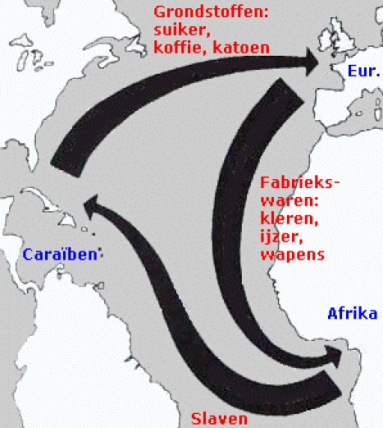 Het tweede deel van deze handelsstroom, de slavenhandel tussen West-Afrika en Midden-Amerika, noemen we de transatlantische slavenhandel.Transatlantische slavenhandelTussen 1500 en 1800 hebben Europese landen waarschijnlijk zo’n 12 miljoen Afrikanen als slaaf verscheept naar Amerika. Het Nederlandse aandeel daarin is naar verhouding klein, het bedraagt ca. 500.000 slaven. Handelscompagnieën van de Europese landen beconcurreerden elkaar in de slavenhandel. In de Republiek was het aanvankelijk vooral de West-Indische Compagnie (opgericht 1621) die de slaven vervoerde en verhandelde. Deze activiteit startte toen de WIC stukje bij beetje Brazilië op de Portugezen veroverde vanaf 1630.  Om de slavenhandel te organiseren veroverde de WIC forten van de Portugezen aan de West-Afrikaanse kust. Daar werden gekochte slaven opgesloten in afwachting van hun transport naar Amerika. De hoofdvestiging van WIC in Afrika kwam in fort Elmina aan de Goudkust (het huidige Ghana). Dit fort bestaat nog steeds en wordt druk bezocht door Afro-Americans die in Afrika hun ‘roots’ zoeken.Anders dan vaak wordt gedacht is de slavenhandel zelf nooit erg winstgevend geweest voor de Republiek. Toch gingen de kooplieden (met name uit Zeeland) ermee door - eerst onder de vlag van de WIC en later (na 1730) daarbuiten -, omdat de winst vooral kwam van de plantageproducten uit de kolonies, en voor de productie daarvan waren slaven nodig.AbolitionismeIn de Republiek heeft de slavenhandel opmerkelijk genoeg nooit tot veel verontwaardiging geleid. Alleen in de jaren voordat de Republiek erbij betrokken was viel kritiek te beluisteren, maar die verstomde snel toen de Nederlanders zelf plantages begonnen in Brazilië. De koopmansgeest won en bracht zelfs dominees ertoe om de slavenhandel te rechtvaardigen vanuit de christelijke leer. Uit de argumenten die gebruikt werden om slavenhandel en slavernij te rechtvaardigen blijkt een dubbele moraal, namelijk één voor zwart (een mindere mensensoort) en één voor blank (je eigen soort niet tot slaaf maken). Zo werd erop gewezen dat niet de Europeanen de slavenhandel begonnen waren maar de Afrikanen zelf. Europeanen bewezen Afrikaanse slaven in feite een dienst door ze op te kopen, want op de plantages zouden ze een beter leven leiden dan als slaaf van een Afrikaanse vorst. Internationaal namen de protesten tegen de slavenhandel en de slavernij vanaf het einde van de 18e eeuw toe. Het protest werd gevoed door de Verlichting (maar ook door christelijke idealen). Montesquieu was een fel tegenstander. Hij wees op de ongelijke verhouding tussen slaaf en meester die per definitie tot machtsmisbruik leidde. De aanhangers van de anti-slavernijbeweging werden abolitionisten genoemd (‘to abolish’ = afschaffen). Eind 18e eeuw werd in Engeland de eerste organisatie van abolitionisten opgericht. Haar werkwijze (lobbyen bij politici en het publiekelijk aan de kaak stellen van misstanden) maakt deze organisatie in feite tot de eerste moderne actiegroep. Deze organisatie richtte zich tot het Engelse parlement en zij wilde allereerst een verbod op de slavenhandel. De inspanningen van deze actiegroep werden na 20 jaar beloond. Engeland schafte als eerste land de slavenhandel af in 1807, en in 1834 schafte Engeland de slavernij af. Van de Europese landen was Nederland een van de laatste landen die de slavernij afschafte (1863).Abolitionisten waren ook actief in de Verenigde Staten. Hun activiteiten waren gericht tegen de slavernij in de zuidelijke deelstaten van de VS. De slavernij groeide in de VS - mede onder invloed van de acties van abolitionisten - uit tot een kwestie die het land verscheurde. Pas na de burgeroorlog (1861-1865) werd de slavernij in de gehele VS verboden en kregen zwarte Amerikanen politieke rechten. De blanke bevolking in de zuidelijke deelstaten erkende deze rechten echter niet. De zuidelijke staten kwamen nu met eigen ‘apartheidswetten’. Bijna een eeuw lang zouden deze wetten het zuiden van de VS tot een gesegregeerde samenleving maken waarin zwarten als tweederangsburgers leefden.Kenmerkend aspect 31de industriële revolutie legde in de westerse wereld de basis voor een industriële samenleving Het begrip industrialisatie duidt op de overgang van een agrarische samenleving naar een industriële samenleving. Dit proces begon in West-Europa in de 16e eeuw en liep door tot ver in de 20ste eeuw. Rond 1800 raakte dit proces in een stroomversnelling, doordat allerlei technologische vernieuwingen werden toegepast. Dit noemen we de industriële revolutie: de overgang van handarbeid naar productie door machines (aangedreven door stoom, later door gas en elektriciteit) in fabrieken.  De term ‘revolutie’ (plotselinge omwenteling) lijkt misleidend. In Engeland, waar de industriële revolutie zich het eerst voordeed, duurde het nog zo’n zestig jaar (van ca. 1780 tot 1840) voordat het gehele productieproces was gemechaniseerd. Toch is de term revolutie wel bruikbaar. De industriële revolutie zou de samenleving namelijk ingrijpend en blijvend veranderen. Begon de industriële revolutie dus in Engeland rond 1780, andere landen volgden in de vroege 19e eeuw, maar daar verliep de industriële revolutie sneller. Nederland bijvoorbeeld industrialiseerde pas in de 2de helft van de 19e eeuw, maar vanaf 1870 ging het erg snel. Waarom als eerste in Engeland?De voorwaarden voor een industriële revolutie waren in Engeland gunstig: een gunstig ondernemersklimaat (door de politiek gecreëerd), de landbouw was al vroeg op commerciële leest geschoeid waardoor de productie steeg en arbeidskrachten beschikbaar waren voor de komende industrie, landbouw en handel hadden gezorgd voor beschikbaarheid van kapitaal, beschikbaarheid van ijzererts en steenkool in eigen land, en tot slot werden er de nodige uitvindingen gedaan die de productie konden versnellen. De industriële revolutie in Engeland begon in het graafschap Lancashire  en de daarin gelegen industriesteden Manchester en Liverpool. Een aantal uitvindingen in de mijnbouw en de textielnijverheid vormden het startschot.Uitvindingen stimuleerden de opkomst van de katoenindustrie Aanvankelijk waren wol en vlas de grondstoffen voor het weven van kleding en laken. De productie vond plaats in stedelijke werkplaatsen of bij boeren thuis in de wintermaanden (huisnijverheid). Daar sponnen vrouwen het garen en zaten mannen aan de weefgetouwen. Na 1700 ontstond er een grote vraag naar katoenen producten, van kleding tot zeildoek. Katoen bood voordelen: gemakkelijker te verwerken, te verven en ook beter wasbaar. De Engelse koloniën garandeerden een constante aanvoer van katoen. Verschillende uitvindingen gaven de aanzet tot het mechaniseren van de katoennijverheid.Door een tekort aan hout gebruikten de Engelsen ook steenkool als brandstof. Het winnen van steenkool in diepe mijnlagen onder de grond was lastig. Dit stimuleerde uitvinders om machines te ontwikkelen voor het benutten van stoomkracht . Vervolgens werden deze machines weer verbeterd (James Watt, 1769).  De stoommachine stimuleerde de opkomst van de katoenindustrie. Door de uitvinding van de schietspoel (John Kay, 1733) konden handwevers sneller weven en meer producerenDoor de uitvinding van een spinmachine (spinning jenny) konden meer draden tegelijk worden gesponnen (James Hargreaves, 1769). Dit gebeurde nog wel handmatig.Richard Arkwright ontwierp de eerste spinmachine die machinaal werd aangedreven (het waterframe). Arkwright plaatste deze machines in fabriekshallen. Die waren eerst gelegen nabij stromend water, maar door de verbeterde stoommachine van Watt konden de fabrieken naar de steden verhuizen. Arkwright opende in Manchester de eerste stoomspinnerij (1780). Nog weer een later ontwerp, de muilezelspinmachine (‘mule’), zou de standaardmachine worden in de spinfabrieken. Verbeterde versies ervan groeiden uit tot langgerekte apparaten met een breedte van 46 meter met daarop over de breedterichting 1200 spillen. Dit hele gevaarte stond op wieltjes en bewoog onafgebroken heen en weer in fabriekshallen. De overgang van handweefgetouwen naar weefmachines in fabrieken werd tijdelijk vertraagd door de handwevers, die voor hun baan vreesden. Tussen 1820 en 1840 werd het weven alsnog gemechaniseerd en in fabrieken ondergebracht. Daarmee was vrijwel het gehele productieproces gemechaniseerd.Kenmerken van de industriële samenlevingZoals hierboven al genoemd veranderde de industriële revolutie de samenleving ingrijpend. Er ontstond een nieuw maatschappijtype, de industriële samenleving. Hieronder de belangrijkste kenmerken.De werkgelegenheid in de landbouw nam af ten gunste van de industriesector en de dienstensector.Snelle bevolkingsgroei en urbanisatie. In 1850 woonde al meer dan de helft van de Engelse bevolking in de steden.Arbeid werd steeds meer gespecialiseerd. In de fabrieken maakten arbeiders niet langer een heel product maar slechts een onderdeel ervan. Arbeid werd ook steeds meer loondienst.Werkgever en werknemer kenden elkaar vaak niet meer. Er ontstond een kapitalistische economie, waarin de wereldhandel een grote rol speelde. De productiemiddelen kwamen in handen van particulieren. Bedrijven wilden zoveel mogelijk winst maken en voerden daarom een harde concurrentiestrijd. Er ontstond een klassensamenleving waarin niet afkomst maar inkomen en opleiding iemands plaats op de maatschappelijke ladder bepalen. Binnen deze klassensamenleving is sociale mobiliteit mogelijk (dalen of stijgen op de maatschappelijke ladder). Het was overigens in de 19e eeuw niet zo dat afkomst geen enkele rol meer speelde. Het standsbesef bleef nog lang doorwerken. Fabrikanten, zoals de ‘katoenbaronnen’ in Manchester,  vormden de - kleine - bovenlaag. Daaronder kwam een iets bredere middenklasse die bestond uit kleine ondernemers, zelfstandigen, de ‘witte boorden’-medewerkers uit het bedrijfsleven, ambtenaren, onderwijzers, rechters, enzovoort.  De fabrieksarbeiders vormden de onderste laag in de klassensamenleving. De mogelijkheden voor vervoer van goederen en mensen werden enorm uitgebreid. Met de stoomtrein en het stoomschip vond er een ware transportrevolutie plaats.De industriële revolutie verhoogde op de langere duur de welvaart voor iedereen. Maar in de beginfase ,waarin de industriesteden en de kapitalistische economie groeiden zonder dat daar een ‘rem op zat’, leefden en werkten de meeste industriearbeiders onder miserabele omstandigheden. Dit aspect wordt besproken bij het kenmerkend aspect ‘de sociale kwestie’.Kenmerkend aspect 32 de opkomst van politiek-maatschappelijke stromingen: liberalisme, nationalisme, socialisme, confessionalisme en feminismePolitieke partijen zoals we die nu kennen, in de zin van politieke verenigingen die leden verkiesbaar stellen voor het parlement, ontstonden pas in de 19e eeuw. In Nederland bijvoorbeeld gebeurde dit pas in de tweede helft van de 19e eeuw. Het ontstaan van moderne politieke partijen hangt samen met het ontstaan van politieke stromingen in de vroege 19e eeuw in Europa. Politieke stromingen zijn brede bewegingen van mensen die een aantal samenhangende ideeën delen over de juiste inrichting van de maatschappij. We noemen een politieke stroming ook wel een ideologie. De grote politieke stromingen liberalisme, socialisme, en nationalisme ontstonden in de vroege 19e eeuw. Zij ontleenden hun ideeën aan de verlichting en aan de democratische revoluties in de late 18e eeuw, met name aan de Franse Revolutie. Deze stromingen spelen tot op de dag van vandaag een grote rol in de politiek. LiberalismeHet liberalisme ontstond in de vroege 19e eeuw als een reactie op het autoritaire en ondemocratische bestuur van de vorsten in Europa (na de nederlaag van Napoleon). Het liberalisme stelt vrijheid voor het individu voorop.  Deze vrijheid wordt verkregen als de overheid zich niet teveel bemoeit met het individu. Het liberalisme ontleent haar ideeën aan de 18e-eeuwse verlichtingsdenkers zoals Montesquieu, Rousseau en Adam Smith.Politieke opvattingen liberalen (in de 19e eeuw!)De macht van de koning moet worden beperkt door een grondwetIn de grondwet moeten de rechten en plichten van burgers vastgelegd wordenHet parlement moet worden gekozen door de burgers. Daarvoor is uitbreiding van het kiesrecht noodzakelijk. Het vermogen van mensen bepaalt of zij in aanmerking komen voor kiesrecht (censuskiesrecht).  Economische opvattingen liberalen
In economisch opzicht was het liberalisme een reactie op het mercantilisme in de 17e en de 18e eeuw. Het mercantilisme stelde dat de overheid de nationale economie moet beschermen door die de export bevorderen en de import afremmen. Liberalen daarentegen waren voorstander van economische vrijheid. De Schotse econoom Adam Smith (1723 – 1790) had het nut van economische vrijheid al in de 18e eeuw bepleit.  Smith stelde dat arbeidsverdeling (ook tussen landen) het belangrijkste middel is voor productiviteitsverhoging. Om de markt zo groot mogelijk te maken was vrijhandel noodzakelijk. Volgens Smith moest ieder individu de vrijheid hebben om zijn eigenbelang na te streven. Hij waardeerde het eigenbelang positief, wat typisch liberaal is. Smith zag het eigenbelang als de voornaamste motor van alle economische activiteit: als iedereen zijn eigenbelang nastreeft zorgt een ‘onzichtbare hand’ voor het algemeen belang. Liberale visie op de overheidDe staat moet zich beperken tot bescherming tegen buitenlandse vijanden, handhaving van de rechtsorde, uitvoeren van publieke werken en opleggen van belastingen. Deze opvatting is terug te vinden in de 19e-eeuwse idee van de nachtwakersstaat.SocialismeIdeeën over gelijkheid en gemeenschappelijk bezit waren ouder dan de 19e eeuw. Het 19e eeuwse socialisme ontstond als een reactie op de grote sociale en politieke ongelijkheid en de slechte levensomstandigheden van arbeiders in de opkomende industriële samenleving. Socialisten waren ervan overtuigd dat de kapitalistische economie deze problemen niet op kon lossen. Tegenover de kapitalistische economie stelden zij een nieuwe – socialistische – samenleving als ideaal:deze ideale samenleving kon alleen door een omverwerping van de kapitalistische samenleving, dus door een revolutie,  gerealiseerd wordenin de ideale socialistische samenleving heerst absolute gelijkheid. Er bestaat geen privébezit meer. De productiemiddelen zoals fabrieken zijn gemeenschappelijk bezit van de arbeiders (en dus niet langer privébezit zoals de liberalen wilden).In de late 19e eeuw organiseerden socialisten uit heel Europa regelmatig internationale bijeenkomsten.  Er ontstond een internationale socialistische beweging. De aanhangers van deze beweging (‘de Internationale’) waren het echter zelden eens over de te volgen koers om de ideale socialistische samenleving dichterbij te brengen. Dit leidde tot een scheuring in de socialistische beweging. Er ontstonden nu twee hoofdstromingen binnen het socialisme:ConfessionalismeHet woord ‘confessie’ staat voor geloof (geloofsbelijdenis).  Het confessionalisme is de stroming waaruit christelijke politieke partijen zijn voortgekomen. Het heeft zich in de 20ste eeuw ontwikkeld tot een politieke stroming die toegankelijk wil zijn voor het hele volk en die het midden houdt tussen liberalisme en socialisme. In de eerste helft van de 19e eeuw vonden de kerken het niet nodig om zich politiek te organiseren. Het christelijke gedachtengoed werd voldoende beschermd door de toenmalige conservatieve regeringen. Dit veranderde toen na 1848 conservatieve regeringen meer en meer plaatsmaakten voor liberale regeringen. Het liberalisme stond voor een scheiding tussen kerk en staat. De confessionelen waren daartegen. Een andere reden voor het oprichten van confessionele partijen in de late 19e eeuw was de vrees van de kerken voor het opkomende socialisme. Het socialisme verwierp godsdienst. Belangrijke opvattingen van confessionelen:de overheid ontleent haar macht niet aan het volk, maar aan God. Het liberale principe van volkssoevereiniteit wordt afgewezende overheid heeft wel degelijk een taak om het lot van armen en behoeftigen te verbeterenrijk en arm zijn niet elkaars vijanden; ze hebben elkaar nodig (beginsel van solidariteit)om de belangen van christelijke arbeiders te behartigen moeten christenen eigen vakbonden krijgen. Deze vakbonden moeten niet het conflict zoeken met de werkgevers maar via overleg verbeteringen realiseren (harmoniemodel).NationalismeHet nationalisme als politieke stroming neemt een afwijkende plaats in binnen dit overzicht van stromingen. In vergelijking met de eerdere stromingen is het namelijk de enige stroming die eerder op een gevoel dan op een aantal samenhangende ideeën is gebaseerd. Het begrip ‘natie’ staat voor land of volk. Het begrip nationalisme staat voor het gevoel van saamhorigheid van een groep mensen die een staat vormt of wil vormen. Deze definitie is op zich helder, maar het is wel belangrijk om te beseffen dat het nationalisme vele gezichten en uitingsvormen kent: van patriottisme (vaderlandsliefde) aan de ene kant tot het extreme vreemdelingenhaat aan de andere kant. Het nationalisme als culturele en politieke stroming ontstond in de vroege 19e eeuw als een reactie op de bezetting van vele Europese landen door de legers van Napoleon. Tijdens deze periode van Franse overheersing werden andere, bezette volken zich ervan bewust dat ze weinig met de Fransen gemeenschappelijk hadden maar wel het nodige met elkaar. Ook de Franse Revolutie heeft bijgedragen aan het ontstaan van het nationalisme: de revolutionairen spraken mensen niet langer aan als lid van een stand maar als burgers van een staat. Tenslotte heeft de vroeg-19e eeuwse stroming van de Romantiek bijgedragen aan het ontstaan van een cultureel nationalisme: de idee dat elk volk een eigen identiteit of volksaard heeft (cultureel nationalisme).Na de Napoleontische periode heeft het nationalisme in Europa lange tijd gefungeerd als een drijvende politieke kracht die volken, verspreid levend over verschillende landen,  in één staat wilde verenigen. We noemen dit politieke nationalisme. Dit gold bijvoorbeeld voor de Italianen en voor de Duitsers. Beide volken leefden verspreid over diverse staatjes. De eenwording van Italië kwam tot stand in 1861, de Duitse eenwording in 1871.Het politieke nationalisme vormde een bedreiging voor 19e eeuwse veelvolkerenstaten zoals Oostenrijk en het Turkse Rijk. In de 19e eeuw was de macht van beide rijken tanende. Het Turkse Rijk kreeg zelfs de bijnaam ‘de zieke man van Europa’. Verschillende volken zoals de Grieken en de Serviërs scheiden zich met succes af van het Turkse Rijk en stichtten eigen staten.  Ook in staten die al een natiestaat waren zoals Nederland speelde het nationalisme een rol, zij het dan eerder om de eenheid binnen het al bestaande land verder te bevorderen. Duitse eenwordingDuitsland was na de Napoleontische tijd een lappendeken van onafhankelijke vorstendommen en stadstaten, met het koninkrijk Pruisen als de belangrijkste staat. Tijdens het revolutiejaar 1848 deden Duitse nationalisten een mislukte poging om de Duitse staten te verenigen. Dat de Duitse eenwording uiteindelijk toch tot stand kwam, was de verdienste van de minister-president van Pruisen, kanselier Otto von Bismarck. Bismarck wilde de Duitse eenwording niet realiseren door burgers en nationalisten invloed te geven, maar door ‘Blut und Eisen‘ (oorlog en spoorwegen). Het voeren van oorlogen tegen omringende landen was voor hem een middel om de andere Duitse vorsten achter het doel van een Duitse eenwording o.l.v. Pruisen te krijgen, zonder daarbij de burgerij politieke inspraak te moeten geven. Met het voor Pruisen succesvolle verloop van de Frans-Duitse oorlog (1870-1871) kreeg Bismarck ook de laatste aarzelende Duitse staten mee. Het Duitse keizerrijk werd uitgeroepen in het nabij Parijs gelegen paleis van Versailles. De Frans-Duitse oorlog zou vervolgens weer een voedingsbodem worden voor een verbitterd Frans nationalisme. Frankrijk had niet alleen de oorlog verloren maar was ook Elzas-Lotharingen aan Duitsland kwijtgeraakt. Voor de Fransen genoeg redenen om revanche te willen nemen op de Duitsers. Deze revanchegedachte werd Fransen vanaf de kindertijd ingeprent en werd daarmee een dieper liggende oorzaak voor het uitbreken van de eerste wereldoorlog meer dan veertig jaar later.Kenmerkend aspect 33voortschrijdende democratisering, met deelname van steeds meer mannen en vrouwenNa de nederlaag van Napoleon Bonaparte keerden de oude vorstenhuizen weer terug op de troon in Europa. Deze ‘restauratie’ betekende niet dat het absolutisme volledig terugkeerde. De vorsten moesten accepteren dat de grondwetten bleven. Ook moesten zij een volksvertegenwoordiging naast zich dulden, maar die had in de regel nauwelijks macht. Van democratie was dan ook geen sprake (meer). De vorsten regeerden wellicht niet meer als absoluut vorst, ze regeerden wel autoritair (ze dulden geen tegenspraak van de burgers). In Nederland ging het niet veel anders. Nederland werd na de Franse periode (voor het eerst) een koninkrijk. Koning Willem I was geen democraat. Hij moest niets hebben van het idee dat hij de hoogste macht van het volk had gekregen. De grondwet maakte het hem mogelijk om feitelijk ‘alleen’ te regeren omdat het parlement weinig te zeggen had. De koning vergeleek Nederland graag met een huisgezin, waarover hij als vader en onbetwistbaar hoofd van het gezin regeerde. Deze beeldspraak werd ook door vele Nederlanders graag gebruikt en positief opgevat. De oppositie kwam na 1840 van de liberalen. De leider van de liberalen in Nederland was de Leidse hoogleraar Johan Rudolf Thorbecke. Hij was van mening dat het parlement de hoogste macht moest krijgen en de burgers het parlement moesten kiezen.  Uitbreiding van het kiesrecht was daarvoor noodzakelijk. De grondwet van 1848Koning Willem II trad aan in 1840. Aanvankelijk vond hij net als zijn vader dat de macht in handen moest zijn van de koning. Hij veranderde zijn houding echter plotsklaps toen in 1848 in verschillende Europese landen revoluties uitbraken. Zo zetten in Frankrijk revolutionairen de gehate koning Louis Philippe af. Geschrokken door deze gebeurtenissen koos Willem II voor ‘tijdig’ toegeven. Naar eigen zeggen veranderde hij “in één nacht van conservatief in liberaal”. Thorbecke kon nu aan het werk. Binnen drie weken schreef Thorbecke een van de modernste grondwetten van Europa.Nederland was onder koning Willem I al een constitutionele monarchie; met de nieuwe grondwet van 1848 werd Nederland ook een parlementaire democratie: de burgers kozen het parlement en het parlement controleert de regering. De veranderingen op een rij:Kenmerkend aspect 34de opkomst van emancipatiebewegingenNa 1848 regeerden de liberalen in Nederland. De liberalen vormden de bevoorrechte klasse. Het censuskiesrecht beperkte het aantal stemgerechtigde burgers tot zo’n 11 % van de bevolking. Hierdoor waren grote groepen in de samenleving geen volwaardig burger. Zij hadden nauwelijks politieke rechten. De belangrijkste achtergestelde groepen waren:katholiekenorthodox protestanten (‘de kleine luyden’)arbeidersNa 1870 speelden een aantal grote politieke kwesties in Nederland die bovengenoemde  achtergestelde groepen stimuleerden om op te komen voor hun politieke rechten. Zij vormden emancipatiebewegingen. Hiermee wordt bedoeld dat achtergestelde groepen zich politiek en maatschappelijk gingen organiseren, met name door het oprichten van politieke partijen en vakbonden. De confessionelen en de socialisten waren de belangrijkste emancipatiebewegingen. Ook het feminisme kan als emancipatiebeweging worden beschouwd. Belangrijk strijdpunt in de zogenaamde ‘eerste feministische golf’ was het realiseren van vrouwenkiesrecht.De grote politieke kwesties die de vorming van emancipatiebewegingen stimuleerden waren de schoolstrijd, de kiesrechtkwestie en de sociale kwestie. Laatstgenoemde kwestie wordt in het volgende kenmerkend aspect behandeld.   De schoolstrijd
In Nederland bestond vrijheid van godsdienst en vrijheid van onderwijs maar de overheid gaf alleen financiële subsidie aan neutrale scholen. Als protestanten en katholieken eigen scholen wilden oprichten was dit mogelijk, maar dit bijzonder onderwijs kwam niet in aanmerking voor overheidssubsidie. De schoolstrijd zou de confessionelen stimuleren om zich politiek te organiseren. Deze kwestie maakte bovendien de katholieke en de orthodox protestanten, die elkaar eeuwen lang hadden verketterd, voor het eerst tot politieke bondgenoten. 
De kiesrechtkwestie
Tussen 1870 en 1914 zijn er eindeloze discussies gevoerd over de vraag in welk tempo en op basis van welke criteria het kiesrecht moest worden uitgebreid. Tot twee keer toe werd het kiesrecht beperkt uitgebreid, in 1887 en in 1896. De in deze periode opgerichte confessionele en socialistische partijen profiteerden van deze uitbreidingen van het kiesrecht. Maar de confessionele partijen maakten zich pas na 1900 sterk voor algemeen kiesrecht. De liberalen raakten sterk verdeeld over de uitbreiding van het kiesrecht.Belangrijkste politieke partijen die in de late 19e eeuw ontstonden in NederlandDe pacificatieNa 1900 werden de tegenstellingen tussen de politieke partijen in Nederland minder scherp. In 1917 werden alle partijen het eens over een grondwetswijziging waarin de schoolstrijd en de kiesrechtkwestie tegelijk werden opgelost:openbaar en bijzonder onderwijs kwamen nu beiden in aanmerking voor overheidssubsidie (financiële gelijkstelling)het algemeen mannenkiesrecht werd ingevoerd (het algemeen vrouwenkiesrecht werd twee  jaar later geregeld).Deze grondwetsherziening van 1917 staat bekend als de pacificatie (pacificeren betekent vrede sluiten, tot rust brengen).Kenmerkend aspect 35discussies over de ‘sociale kwestie’Woonomstandigheden in de industriestedenDoor de industrialisatie migreerden veel boerenfamilies naar de steden om daar werk te zoeken in de fabrieken. Waar dat plaatsvond groeiden de steden plotseling bijzonder snel. Deze plotselinge urbanisatie leidde vaak tot grote sociale problemen. De voorzieningen in de steden waren immers niet berekend op de toestroom van zoveel nieuwe mensen. De arbeiders leefden boven op elkaar in slechte behuizingen, in vochtige kelderwoningen of in zelf gemaakte krotwoningen. Grote industriesteden zoals Manchester hadden aanvankelijk zelfs complete krottenwijken. De grootste problemen werden veroorzaakt door het ontbreken van riolering en overige sanitaire voorzieningen in de arbeiderswijken. Drinkwater haalde men uit een gemeenschappelijke kraan op straat. Dat water kwam direct uit de bestaande rivieren waar ook de bestaande rioleringen op loosden. Besmettelijke ziekten deden zich daardoor vaak voor. Werkomstandigheden van de arbeiders in fabriekenDe arbeiders waren extra vatbaar voor besmettelijke ziekten: lange werkdagen (ook door kinderen) verlaagden hun fysieke weerstand. De werkomstandigheden in fabrieken waren erbarmelijk: laag loon, lange werkdagen, een ongezonde en onveilige werkomgeving. Sociale wetten die de arbeiders bescherming konden bieden, ontbraken. De armoede van de arbeidersklasse werd aanvankelijk niet als problematisch beschouwd. Deels omdat de slechte woon- en werkomstandigheden van de arbeiders nauwelijks zichtbaar was voor de hogere klassen, deels omdat armoede in de voorgaande eeuwen als onvermijdelijk werd beschouwd. Armoede werd van oudsher beschouwd als onvermijdelijk. De zorg voor de armen was een zaak van liefdadigheid. De rol van de overheid diende zich te beperken tot het waken over de veiligheid van de burgers via politie en leger (idee van de nachtwakersstaat). De liberale regeringen vonden aanvankelijk dat de overheid zich niet moest bemoeien met de industrialisatie en de problemen die hierdoor werden veroorzaakt. Zij voerden een politiek van ‘laissez faire’ (“staat toe te produceren”), waarmee wordt bedoeld dat de economie aan de fabrikanten moest worden overgelaten. De (optimistische) gedachte achter laissez faire was dat de industrie voor een stijging van de welvaart zou zorgen, waar de lagere klassen op termijn ook van zullen profiteren.De politiek van laissez faire kwam echter onder druk te staan. De armoede en de erbarmelijke  leefomstandigheden van de arbeiders leidden tot felle discussies en meningsverschillen. Zo ontstond de sociale kwestie. In Engeland, dat al vanaf 1780 industrialiseerde, speelde deze kwestie al in de vroege 19e eeuw. In Nederland, waar de industrialisatie betrekkelijk laat van start ging, speelde de sociale kwestie pas in de jaren 1870-1914.  Hoe kwamen de schrijnende leefomstandigheden van arbeiders op de politieke agenda?De opeenhoping van armoede in de achterbuurten van industriesteden werd eigenlijk pas goed zichtbaar toen erover geschreven werd. Socialisten maar ook sociaal bewogen burgers zoals artsen, journalisten en romanschrijvers (Dickens!) gingen zelf in de achterbuurten kijken. Zij brachten de misstanden in de publiciteit.De industrialisatie zorgde voor een stijging van de welvaart. Hierdoor veranderde ook de oudere opvatting dat er aan armoede niets te doen viel. De economische groei maakte het toch mogelijk om de armoede te bestrijden?  De hogere klassen leken aanvankelijk weinig last te hebben van de miserabele woon- en werkomstandigheden in de steden. Dit veranderde toen de sociale onrust toenam (in Nederland bijvoorbeeld het Palingoproer in 1886). Daardoor brak het besef door dat het beter was om in ieder geval de ergste misstanden aan te pakken. Ook de diverse cholera-epidemieën die in de 19e eeuw veel slachtoffers maakten droegen daaraan bij. Pas toen bekend werd dat cholera veroorzaakt werd door vies water, kwam er meer aandacht voor verbetering van de hygiëne. Het aanleggen en verbeteren van de riolering was echter geen zaak van particulier initiatief. De overheid moest hier ingrijpen.De toenemende aandacht voor sociale misstanden leidde ook bij liberalen onderling tot verdeeldheid. Klopte de liberale veronderstelling wel dat sociale wantoestanden vanzelf verdwijnen als de economie zijn eigen weg kan gaan? Meer vooruitstrevende liberalen (in Nederland de links-liberalen) vonden een gematigd overheidsingrijpen noodzakelijk was om misstanden te bestrijden. De meer conservatieve liberalen bleven bij het oude standpunt dat verbeteringen moesten voortkomen uit het vrije spel van economische krachten. De druk op de overheid werd verder opgevoerd door de oprichting van socialistische partijen, die nog veel verder gingen in hun eisen. De arbeiders lieten ook zelf van zich horen. Door middel van protesten maar ook doordat zij zich organiseerden in vakverenigingen. Aanvankelijk werden vakverenigingen lange tijd verboden, maar op termijn bleek dat onhoudbaar.  Fabrikanten moesten vroeger of later de vakverenigingen als gesprekspartner accepteren voor overleg over arbeidsvoorwaarden. Eind 19e eeuw kwamen er in de meeste West-Europese landen sociale wetten. Het begon met wetten die kinderarbeid en werktijden beperkten (de controle op naleving ervan liet aanvankelijk wel te wensen over). Het initiatief daartoe kwam aanvankelijk niet altijd van de regeringen. Zo kwam het eerste ‘kinderwetje’ in Nederland (1874) er alleen doordat het links-liberale kamerlid Van Houten zelf (dus niet de regering) het initiatief nam voor het indienen van ene wetsvoorstel. Het in dienst nemen van kinderen onder de twaalf jaar in fabrieken en werkplaatsen werd verboden. Kinderarbeid in de landbouw en de huisnijverheid werd echter vrijgelaten. Van Houten had graag alle kinderarbeid verboden en ook had hij om een leerplicht gevraagd, maar de meerderheid van de Tweede Kamer wilde daar nog niet aan.  Pas rond 1900 kwamen de regeringen van West-Europa met sociale wetten die voor iedereen golden, zoals regelingen voor de gezondheidszorg en uitkeringen in geval van werkloosheid. De eerste wetten op dit gebied in Nederland waren de ongevallenwet (een uitkering voor arbeiders die door hun werk invalide waren geworden) en de woningwet (stelde kwaliteitseisen aan nieuwe woningen voor arbeiders). Ook kreeg Nederland  (na veertig jaar discussie) een wet op de leerplicht (1901). Deze wet verplichtte ouders om hun kinderen zes jaar lang onderwijs te laten volgen, ingaande vanaf hun zesde of zevende jaar. Kenmerkend aspect 36de moderne vorm van imperialisme die verband hield met de industrialisatieSinds de ontdekkingsreizen van de 15e en de 16e eeuw stichten Europese staten overzeese nederzettingen in minder ontwikkelde delen van de wereld. Soms waren deze koloniën echte volksplantingen, wat inhoudt dat Europeanen migreerden om elders een nieuw bestaan op te bouwen (bijvoorbeeld de Engelsen aan de Noordoost kust van Noord-Amerika). In Azië waren vooral semi-particuliere ondernemingen (compagnieën zoals de VOC in de Indonesische archipel) actief die handelsposten in kustgebieden opzetten.  Rond 1800 had Engeland veruit het grootste koloniale rijk. Dit rijk werd het British Empire genoemd (imperium = wereldrijk). Het woord ‘imperialisme’ in de betekenis van stichting of uitbreiding van een koloniaal rijk vond na 1860 zijn weg in het taalgebruik. Wat maakte dit ‘isme’ nu zo anders dan de eerdere expansie van Europa voor de 19e eeuw?In de 19e eeuw vonden er een aantal nieuwe ontwikkelingen plaats: In Azië namen de overheden van Engeland en Nederland de rol van de  compagnieën over. Deze staten gingen nu dus zelf hun koloniën besturen. Er kwamen ambtenaren uit het moederland die de bestuurstaken op zich namen. Het koloniale gebied werd uitgebreid en stukje bij beetje werden ook de binnenlanden onder bestuur van het moederland geplaatst. Hiervoor moesten wel eerst de nodige oorlogen worden gevoerd. Op deze manier legden de regeringen van Engeland en Nederland de basis voor de ontwikkeling van de koloniën Brits-Indië en Nederlands-Indië, bestuurd door een ministerie van koloniën. Frankrijk volgde later in de 19e eeuw met de kolonie Indo-China (het huidige Vietnam, Laos en Cambodja).De keizerrijken China en Japan, die zich tot in de 19e eeuw van de buitenwereld hadden afgesloten en in een isolement verkeerden, werden met militair geweld ‘opengebroken’ door de westerse landen. Beide rijken werden niet tot kolonie gemaakt, maar de westerse landen eisten wel de mogelijkheid om vrij te handelen (Open Door-policy). Tussen ca. 1870 en 1914 ontstond er een soort wedloop tussen Europese staten (ook Japan en de VS mengden zich in de race) wie zo snel mogelijk de meeste nieuwe koloniën (dan wel protectoraten of politieke of economische invloedsferen) kon vergaren. De nieuwe koloniën werden vooral gezocht in de Pacific en in Afrika. Maar ook in Azië gingen Engeland, Frankrijk en Nederland in versneld tempo door met het uitbreiden van hun koloniaal bezit. Met name deze ontwikkelingen tussen 1870 en 1914 zijn bekend geworden als het modern imperialisme. De scramble for AfricaHet meest spectaculaire voorbeeld van modern imperialisme was de verdeling van Afrika. Afrika was in het begin van de 19e eeuw nog grotendeels onbekend gebied. De Europese landen hadden er tot 1870 nauwelijks bezittingen (met uitzondering van de Engelse Kaapkolonie).  Daarna ontspon zich een wedloop waarbij de Europese landen in twintig jaar tijd (van 1881 tot 1902) geheel Afrika onderling verdeelden. De Conferentie van Berlijn (1884-1885) wordt vaak genoemd als bepalend moment voor deling van Afrika. Tijdens deze conferentie zouden de Europese wereldleiders Afrika verdeeld hebben door met potlood en liniaal de grenzen te tekenen die tot de dag van vandaag de kaart van Afrika typeren (en nog steeds voor veel strijd zorgen).  Deze voorstelling van zaken is onjuist. De conferentie beperkte zich grotendeels tot het regelen van claims die Europese landen legden op de nog niet verdeelde kustgebieden. Met één uitzondering: de conferentie maakte de geboorte mogelijk van de meest omvangrijke kolonie in Afrika, de Kongo-Vrijstaat, die in omvang twee keer het gebied van West-Europa bedroeg. De Kongo-Vrijstaat was anders als de andere koloniën in Afrika: geen kolonie met een moederland, maar eigendom van één persoon, koning Leopold II van België. Leopold maakte van de Kongo een privéonderneming waarin de Kongolezen gedwongen werden zoveel mogelijk rubber te leveren voor de Europese industrie. De rubberwinning heeft aan miljoenen Kongolezen het leven gekost. Toen de wantoestanden in Kongo wereldwijd bekend raakten, moest Leopold in 1908 zijn kolonie overdragen aan de Belgische regering. Oorzaken van het modern imperialismeTechnologische ontwikkelingen als voorwaarde: zonder de komst van de spoorwegen, de stoomboot en moderne communicatiemiddelen zoals de telegraaf was het modern  imperialisme niet mogelijk geweest. In dit verband is de opening van het Suezkanaal in 1869 een belangrijke gebeurtenis. De zeeroute naar de kolonies in Azië en langs de Afrikaanse westkust werd er aanzienlijk door bekort.Verband tussen modern imperialisme en industriële revolutie: enerzijds konden de koloniën voorzien in de behoefte aan industriële grondstoffen zoals olie, rubber en katoen, anderzijds werden koloniën noodzakelijk geacht als afzetgebied voor de industriële producten. De behoefte van Europese landen aan beschermde afzetgebieden voor de eigen industrie gold met name voor de periode 1873-1896 toen zich een langdurige economische depressie voordeed.Politieke motieven: het bezit van koloniën werd beschouwd als een teken van macht. Met koloniën konden de westerse landen een grotere rol spelen in de wereldpolitiek. Het bezit van koloniën werd nu ook direct van invloed geacht op de machtsverhoudingen in West-Europa zelf. Nationalistische motieven: koloniën gaven het moederland en zijn bevolking status en prestige. Europese landen konden dus niet bij elkaar achterblijven. Ethische motieven. Europeanen vonden al langer dat zij het recht hadden buiten-Europese volken te overheersen. Deze houding  veranderde in de 19e eeuw.  Het overheersen werd nu  door velen ook als een verplichting gezien, als een hogere missie: de verspreiding van beschaving en christendom naar minder ontwikkelde delen van de wereld, soms ook het bevrijden van inheemse volken van de tirannie van plaatselijke vorsten. Dit gebeurde vanuit het besef dat de Europeaan op een hogere trede van de beschaving staat: de blanke was de “de oudere en wijze”, de onontwikkelde volken waren de “kinderen”. De Engelse schrijver Kipling verwoordde deze mentaliteit in het gedicht The White Man’s Burden (De last van de blanke), gepubliceerd in 1899.  Zijn de hierboven genoemde oorzaken algemeen van aard, de redenen om een imperialistische politiek te voeren konden verschillen van land tot land, en van periode tot periode.  Dit blijkt bijvoorbeeld uit de Nederlandse bemoeienis met Nederlands-Indië. Nederlands-IndiëTussen 1830 en 1870 werd Nederlands-Indië eigenlijk alleen als inkomstenbron gezien. Echter, de kolonie was aanvankelijk vooral een kostenpost. Om voldoende inkomsten te genereren werden inlandse boeren op Java verplicht op een deel van hun akkers producten te verbouwen voor de Nederlandse staat (het cultuurstelsel). Het verhandelen ervan werd een staatsmonopolie. Na 1870 werd de handel vrijgegeven. Rond 1900 ontstond de gedachte dat Nederland iets terug moest doen. De Nederlandse regering startte toen een “ethische politiek” die moest leiden tot een toename van de welvaart van de inlandse bevolking zelf.  Het voorzien in basisonderwijs was een belangrijk onderdeel van deze politiek. Gevolgen van het modern imperialismeDe “race” om zoveel mogelijk koloniën te verkrijgen vergrootte het wantrouwen tussen de Europese staten (“als de ander meer koloniën krijgt wordt die sterker dan ons”). Deze wedloop werd daarmee een indirecte oorzaak van uitbreken van 1ste wereldoorlog.Koloniën in Afrika en Azië werden meer afhankelijk van Europa. De bevolkingen van de koloniën werden ook op allerlei manieren ingeschakeld ten behoeve van de moederlanden, bijvoorbeeld als arbeidskracht of als soldaat. agrarischWat betrekking heeft op landbouwagrarische revolutieDe overgang van jagen en verzamelen naar landbouw waardoor er een nieuw soort samenleving ontstond: de landbouwsamenlevingbeschavingEen samenleving waarin cultuur en politiek op een hoger plan stond dan in de prehistorische landbouwsamenlevingcultuurAlles wat een groep mensen met gemeenschappelijke kenmerken voortbrengt, zoals taal, godsdienst, kunst, normen en waardenhiërarchieRangorde, de trapsgewijze afdaling van meerdere tot mindereirrigatielandbouwLandbouw waar de akkers kunstmatig bevloeid worden (water wordt naar de akkers geleid)jagers-verzamelaarsMensen uit de prehistorie die leefden van de jacht en van wat ze in de natuur vondenlandbouwsamenlevingSamenleving waarin het allergrootste deel van de bevolking leeft van de landbouwMesopotamiëGebied in het Midden-Oosten  tussen de rivieren Eufraat en Tigris (huidige Irak)nomadischEen zwervend bestaan leidend, zonder vaste woonplaatspolytheïsmeHet vereren van meerdere godenpriesterIemand die godsdienstige handelingen verzorgt, in veel religies een tussenpersoon tussen (de) god(en) en de (gelovige) mensen. In de vroegste beschavingen waren de priesters tempeldienarensedentairMensen hebben een vaste woonplaatsSoemeriëGebied in het zuiden van Mesopotamië waar de eerste stadstaten ontstondenspecialisatieJe richten op een bepaald beroep aristocratieBestuur door de 'besten', meestal de adelbijbelHeilige boek van de christenen, in feite een verzameling van verschillende boeken die zijn opgenomen in het Oude Testament en het Nieuwe TestamentburgerschapVolwaardig lid zijn van een samenleving en daar bepaalde rechten aan kunnen ontlenenchristendomMonotheïstische godsdienst, gesticht door de volgelingen van Jezus ChristusdemocratieBestuur door het volkdiasporaHet verstrooid of verspreid worden van het joodse volk over verschillende landendirecte democratieBurgers nemen zelf de besluiten in de volksvergadering. Het tegenovergestelde is indirecte of parlementaire democratieimperiumWereldrijkjodendomDe oudste monotheïstische godsdienstklassiekVoorbeeld dat in later tijden vaak wordt nagevolgdklassieke eeuwVijfde eeuw v. Chr. waarin de stadstaat Athene het centrum werd van kunst en wetenschapmonarchieBestuur door een (erfelijk) vorstmonotheïsmeVerering van één godoligarchieBestuur door 'weinigen', bijvoorbeeld de regentenoligarchie in de RepubliekpolitiekOorspronkelijk: het leven als actief burger in een polis/stadstaat. Nu betekent het: de manier waarop een stad, streek of land wordt bestuurdrepubliekStaat zonder koning waarin de belangrijkste bestuurders gekozen worden romaniseringHet overnemen van (delen van) de Grieks-Romeinse cultuur staatsgodsdienstDe godsdienst die door de staat wordt bevoorrecht en beschermd stadstaatStaat ter grootte van een stad met omringend plattelandvolksvergaderingVergadering waar de burgers samen de besluiten nemen. Deze vorm van politiek wordt directe democratie genoemdvolksverhuizingenPeriode tussen ca. 300 en 600 n. Chr. waarin Germaanse en andere volkeren het Romeinse rijk binnenvielen op zoek naar nieuwe woonplaatsenwetenschapDe menselijke kennis op bepaalde gebieden, en de manier waarop deze kennis wordt verkregen, namelijk het op systematische wijze verzamelen van betrouwbare kennisagrarisch-urbaanSamenleving waarin de meeste mensen van de landbouw leven, maar waarin ook kleine steden met vooral handel en nijverheid zijnautarkieZelfvoorzienend (boeren produceren alles wat ze nodig hebben zelf)bisschopHoogste katholieke geestelijke in een bepaald gebied (het bisdom)domeinLandgoed (synoniem: 't hof)feodalismeBestuurssysteem waarin een leenheer delen van zijn rijk in leen geeft aan leenmannen. Ook wel leenstelsel of feodaal stelsel genoemdgeldeconomieEconomie waar geld wordt gebruikt als ruilmiddelheidenIemand die niet het ware (christelijke) geloof aanhangtherendienstenVerplichte werkzaamheden die horigen op het landgoed van de heer moesten uitvoerenhofstelselEconomisch systeem waarin boeren (vrijen en horigen) op een landgoed (een domein) van een heer wonen en daar alles produceren wat ze nodig hebben. Ook wel domeinstelsel genoemdhorigheidHorigen zijn middeleeuwse boeren die het landgoed van de heer niet zonder zijn toestemming mogen verlatenislamDe derde monotheïstische godsdienst, gesticht door Mohammed als profeet van AllahkerstenenMensen bekeren tot het christendomkloosterEen gebouw waar monniken of nonnen wonen die zich uit de wereld hebben teruggetrokken om een godsdienstig leven te leidenkoranHeilige boek van de islamleenEen stuk land dat een leenman mag besturenLeenheerIemand die leenmannen aan zich heeft gebonden door grond 'in leen' te geven leenstelselBestuurssysteem waarin een leenheer delen van zijn rijk in leen geeft aan leenmannen. Ook wel feodalisme of feodaal stelsel genoemdmissionarisEen geestelijke die naar andere volkeren trekt om die tot zijn godsdienst te bekerenmonnikIemand die zich terugtrekt uit de wereld en in een klooster gaat wonen om zich daar helemaal op zijn godsdienst te richtenpausHoogste geestelijke binnen de katholieke kerk. De paus is bisschop van Rome en wordt gezien als plaatsvervanger van Christus op aardeprofeetIemand die de boodschap van een god verkondigtriddersIn de middeleeuwen oorspronkelijk soldaten te paard. Mannen konden ridder worden als zij hun eigen paard en wapenuitrusting konden bekostigensjariaDe islamitische wetvazalIemand die een eed van trouw heeft afgelegd aan een vorst. In het Frankische rijk werden vazallen leenmannenVrijenBoeren die geen horigen waren. Ze hadden eigen grond of pachten grond. Een vrije had rechten, maar ook plichten zoals de heervaart, een soort dienstplichtzelfvoorzienendAutarkie (boeren produceren zelf alles wat ze nodig hebben)ambachtBeroep waarbij een handwerker met gereedschap eindproducten maakt (bijvoorbeeld een smid)Bourgondische rijkHet rijk van de hertogen van BourgondiëburgerijIn tijdvak van steden en staten de belangrijkste groep bewoners van een stad, de mensen die burgerrecht haddenByzantijnse rijkAndere naam voor het Oost-Romeinse rijk dat na de val van het West-Romeinse rijk nog zo'n duizend jaar bleef bestaan. In 1453 werd de hoofdstad Constantinopel door de Turken veroverdcentralisatieHet streven van vorsten om de aan adel en steden verloren macht terug te winnen en om in het hele rijk gelijke wetten en belastingen in te voerenexpansieUitbreiding van grondgebied geestelijkheidPaus, bisschoppen en priestersgemeen, hetHet armere deel van de bevolking in een Middeleeuwse stad, dat bestond uit onder meer ambachtslieden en arbeidersgildeSamenwerkingsverband van ambachtslieden met hetzelfde beroep in een stadguldensporenslagIn 1302 versloeg een Vlaams volksleger een ridderleger van de Franse koninghandelHet ruilen en/of verkopen van producten voor andere producten of voor geldHanzeSamenwerkingsverband van Noord-Europese steden om elkaar te ondersteunen bij de handelheilige oorlogEen oorlog die gevoerd wordt uit naam van het geloof of ter verdediging van een heilig geacht gebiedhonderdjarige oorlogEen reeks oorlogen, gevoerd van 1337 tot 1453, tussen Engeland en Frankrijk investituurstrijdHet conflict tussen de paus en de keizer over de benoeming van bisschoppenjaarmarktEen vaak uit de middeleeuwen daterende, jaarlijks terugkerende marktklasseGroep mensen met een gelijke economische positie in de samenleving (sociale laag). Bezit en inkomen bepalen de plaats op de maatschappelijke ladder, niet afkomst zoals bij een stand kruistochtenGewapende expedities onder leiding van Europese christelijke ridders die tot doel hadden om Palestina op de islamieten te veroverenoosters schismaDe afscheiding in 1054 van de christelijke of Grieks-orthodoxe Kerk in het oosten van de Kerk van Rome in het westenparlementIn de middeleeuwen is parlement een ander woord voor standenvergadering, vanaf de 19e eeuw is het parlement de volksvertegenwoordigingparticularismeDe strijd van standen, steden en gewesten voor het behoud van hun privileges, gericht tegen de centralisatiepolitiek van de koning (eigenbelang gaat boven 'algemeen belang'patriciërsRijke burgers in een stad die ook het stadsbestuur in eigen hand houdenpelgrimMensen die op reis gaan om belangrijke plaatsen van hun geloof te bezoeken (Bijvoorbeeld: Mekka, Lourdes of Jeruzalem)privilegesVoorrechtenstaand legerEen staand leger is een permanent leger dat ook in vredestijd in dienst wordt gehoudenstaatEen (aaneengesloten) grondgebied met een eigen bestuurstaatsvormingHet streven van vorsten naar een aaneengesloten grondgebied met een stevige bestuursstructuurstadsrechtenBijzondere rechten en privileges die aan een plaats werden toegekend. Dit waren bijvoorbeeld het markt- en tolrecht of het recht om stadsmuren te bouwen. Ook belangrijk was het recht van de stad op eigen rechtspraakstandEen gesloten groep mensen in de maatschappij met speciale voorrechten en plichten. Afkomst bepaalt tot welke stand mensen behoren (niet bezit en inkomen zoals bij een sociale klasse) standensamenlevingEen samenleving waarin iemands sociale positie wordt bepaald door de stand waartoe hij behoort. Elke stand heeft eigen rechten en plichten. In een standensamenleving spelen naast de vorst ook vertegenwoordigers van de standen een politieke roltiendenBelasting van één tiende van de oogst of ingevoerde goederen, door de kerk geïnduniformeringDe wetten en het bestuur voor het hele land gelijk makenwereldlijkDe macht van keizers, koningen en edelen over het gewone volk. Deze macht gaat over het bestuur en rechtspraakzielenheilDe ziel van een mens die deugdzaam geleefd heeft gaat na diens dood naar de hemelaflaatGewoonte in de middeleeuwse christelijke kerk om straffen kwijt te schelden die een mens na zijn dood zou moeten ondergaan omdat hij zondig geleefd heeftbeeldenstormIn 1566 vernielden calvinisten het interieur van katholieke kerken in de NederlandencalvinismeEen stroming binnen de protestants-christelijke godsdienst. Het calvinisme gaat terug op de leer van de theoloog Johannes Calvijn (1509 - 1564). Het calvinisme had veel aanhangers in Frankrijk (hugenoten) en in de NederlandenerfgoedAlle kunst, architectuur en kennis die vanuit het verleden aan ons zijn doorgegeven en die we graag bewaren en koesteren omdat het ons vertelt waar we vandaan komengewetensvrijheidGaat minder ver dan godsdienstvrijheid. Afwijkende religies worden gedoogd zolang er geen kerkdiensten in het openbaar worden gehoudengodsdienstvrede van AugsburgVrede tussen de Duitse keizer Karel V en de lutherse vorsten in het Duitse rijk. Er werd afgesproken dat elke Duitse vorst zelf het geloof in zijn gebied mocht bepalen homo universalisIdeaalbeeld van de mens die zowel kunstenaar als wetenschapper is en op vele terreinen actief is. Ontstond in de renaissancehugenotenFranse calvinistenhumanismeBestudeerden de klassieke oudheid en richtten zich op de vertaling van de klassieke Grieks-Romeinse geschrifteninquisitieKerkelijke rechtbank die ketters vervolgtkatholicismeIn de middeleeuwen de christelijke kerk in Europa. Vanaf de reformatie is het katholicisme niet meer dan een stroming binnen het christendom met de paus in Rome aan het hoofd kerkhervormingReformatie. Oorspronkelijk het streven om een einde te maken aan de misstanden in de middeleeuwse christelijke kerk. Toen dat niet lukte splitsten protestantse kerken zich afkolonieOorspronkelijk ging het om de vestiging van een deel van de bevolking van een staat buiten het eigen territorium (volksplanting). Vanaf de ontdekkingsreizen worden ook overzees veroverde gebieden aangeduid als koloniekolonisatieStichten van koloniënmentaliteitHet denk- en gedragspatroon van een persoon of van een groep mensenontdekkingsreizenDe zeereizen die Europeanen in de 15e en de 16e eeuw maakten om zelf een zeeroute naar Indië te vindenpacificatie van GentIn 1576 gesloten vredesverdrag tussen de opstandige gewesten en de niet-opstandige gewesten met als doel om de muitende Spaanse troepen uit de Nederlanden te verdrijven protestantismeChristelijke kerken die ontstonden uit protest tegen de misstanden in de katholieke kerk  reformatieKerkhervorming. Oorspronkelijk het streven om een einde te maken aan de misstanden in de middeleeuwse christelijke kerk. Toen dat niet lukte splitsten protestantse kerken zich afreliekOverblijfsel van het lichaam van een heiligerenaissanceCultuurstroming in Noordwest-Europa in de 15e en 16e eeuw die de mens als individu centraal stelde en de kunst uit de Klassieke Oudheid als voorbeeld namsacramentDe Symbolische handeling in de katholieke kerk waarin een gelovige, door bemiddeling van een priester, de zegen van God krijgt, bijvoorbeeld de doop en de biechtsoevereiniteitOppergezag, hoogste macht in een staatstaten-generaalOorspronkelijk de vergadering waarin de vorst overleg voerde met vertegenwoordigers van de drie standen uit alle gewesten. Tegenwoordig de officiële naam van het Nederlandse parlementvulgaatDe belangrijkste vertaling van de bijbel (vanuit het Grieks en Hebreeuws) in het LatijnwereldbeeldDe manier waarop mensen naar zichzelf en de wereld om hen heen kijkenabsolutismeAlleenheerschappij van een vorstempirismeWetenschappelijke stroming die stelt dat kennis verkregen wordt door zintuigelijke waarneminggouden eeuwBenaming voor de bloeiperiode van de Republiek in de 17e eeuwhandelskapitalismeVroegste vorm van kapitalisme waarin koopman-ondernemers zich met handel (en nijverheid) bezighielden en een deel van de winst weer in de onderneming investeerdenkapitalismeEconomisch systeem waarin de productiemiddelen in handen zijn van particulieren, die zelf (dus niet de staat) de economische beslissingen nemenmercantilismeBenaming voor de bemoeienis van de Franse en de Engelse staat met de eigen economie in de 17e en 18e eeuw (export stimuleren en import afremmenmoedernegotieVanaf de late 15e eeuw de zeer winstgevende handel met de Oostzee waar Nederlandse kooplieden graan kochten. Vormde de basis van de welvaart van de Republieknatuurwetenschappelijke methodeOnderzoek doen in de natuurwetenschappen volgens een vaste volgorde: observeren, experimenteren, redenerennijverheidBedrijvigheid waarbij grondstoffen worden verwerkt tot eindproducten, bijvoorbeeld katoennijverheidraadpensionarisHoogste ambtenaar van een gewest. regentenBestuurders van de steden in de Republiek, afkomstig uit de rijke koopmansfamiliesstadhouderVoor de Nederlandse Opstand was de stadhouder de plaatsvervanger van de vorst in een gewest. Tijdens de opstand veranderde de inhoud van deze functie. De stadhouder werd legeraanvoerder van een geweststapelmarktIn de 16e en 17e eeuw de plaats waar kooplieden producten uit allerlei landen verhandelen (Antwerpen, na 1585 Amsterdam). Producten konden langere tijd worden opgeslagen in pakhuizen om zo de prijs te beïnvloedenstatenbondEen samenwerkingsverband van onafhankelijke staten. In een statenbond (zoals de Republiek der Zeven Verenigde Nederlanden) is de zelfstandigheid van de deelstaten groter dan in moderne federaties zoals de Verenigde Statentwaaljarig bestandWapenstilstand tussen de opstandige gewesten en Spanje (1609 - 1621)VOCVerenigde Oost-Indische Compagnie, een handelsonderneming die bestond van 1602 tot 1799. Nederlandse kooplieden mochten niet buiten de VOC om handelen op Indië wereldeconomieEen economie waarbij goederen uit verschillende delen van de wereld onderling worden verhandeldwetenschappelijke revolutieGrote toename van wetenschappelijke kennis in de 17e eeuw en de doorbraak van de moderne natuurwetenschappelijke methodeWICWest-Indische Compagnie, opgericht in 1621. Handelsonderneming met monopolie op de handel met Amerika maar als zodanig niet erg succesvol.  abolitionismeBeweging die de slavenhandel en de slavernij af wilde schaffen. Ontstond in de 18e eeuwancien régimeBenaming voor de 18e eeuwse maatschappij, waarin vorsten de absolute macht hadden en waarin adel en geestelijkheid door de standensamenleving bevoorrecht warenBataafse revolutiePolitieke omwenteling in 1795 waarin de Republiek der Zeven Verenigde Nederlanden plaats maakte voor de Bataafse Republiek.De patriotten namen met steun van de Fransen de macht over van de oude regentenoligarchieCode NapoléonFrans burgerlijk wetboek uit 1804. Voor het eerst werd het (burgerlijk) recht voor alle Fransen gelijkdeïsmeVerlichte idee dat God de wereld had geschapen maar zich er daarna niet meer mee bemoeidedemocratische revolutieVerzamelnaam voor omwentelingen in het bestuur van een land waarbij het volk meer macht krijgt ten koste van de vorst. Grondrechten van burgers worden vastgelegd in een geschreven grondwetdriehoekshandelDe handel tussen West-Europa, West-Afrika en AmerikaEncyclopédieIn dit werk wilden verlichte Franse schrijvers alle bestaande kennis verzamelen, maar de Encyclopédie oefende ook grote kritiek uit op de machtsverhoudingen en misstanden in de Franse samenleving en pleitte voor een tolerante samenleving en vrijheid voor het individu. federatieSamenwerkingsverband (unie) van staten die (in de binnenlandse politiek) een grote mate van zelfstandigheid behoudenFranse revolutiePolitieke en sociale omwenteling in Frankrijk die een einde maakte aan het ancien régime, waardoor standenstaat en absoluut vorstendom verdwenen. Begon in 1789.grondrechtenMensenrechten die zijn vastgelegd in een grondwetgrondwetBelangrijkste wet van een land. Regelt de rechten en plichten van de burgers en hoe het land bestuurd wordt. Ook wel constitutie genoemdnatuurlijke rechtenRechten die voor ieder mens gelden (universele rechten) en die niet geschonden mogen worden door de overheidplantagekolonieOverzees gebiedsdeel waar op plantages gewassen worden verbouwd voor de Europese markt rationalismeHet verstand en het vermogen tot logisch redeneren (dus niet de zintuigelijke waarneming) zijn de meest zuivere bron van kennisrevolutiePlotselinge en ingrijpende verandering. Een politieke revolutie gaat (vaak) met geweld gepaard. Een bevolkingsgroep neemt daarbij de macht over van een andere groep. De nieuwe regering neemt daarna maatregelen om de samenleving ingrijpend te hervormen.sociale verhoudingenDe manier waarop bevolkingsgroepen (die verschillen in afkomst, rechten, bezit of opleiding) tegenover elkaar staan staatsburgerHet bezit van politieke rechten die horen bij een burger in een staattransatlantische slavenhandelHandel in zwarte Afrikaanse slaven tussen West-Afrika en Amerikatrias politicaScheiding van de staatsmacht (die eerder bij de alleenheerser lag) in een wetgevende, uitvoerende en rechtsprekende machtverlicht absolutismeBestuursvorm waarin een vorst absoluut regeert maar wel het welzijn van zijn onderdanen probeert te verbeteren met verlichte maatregelen  verlichting, verlicht denkenGeestelijke stroming, ontstond in de late 17e eeuw en duurde tot het einde van de 18e eeuw, met als kernidee dat de mens door rationeel denken (door het gebruik van de rede) zichzelf en de samenleving kan begrijpen en verbeterenvolkssoevereiniteitHet idee dat de hoogste macht in de staat bij het volk ligtvolksvertegenwoordigingParlementvrijhandelBij de handel tussen landen mogen geen belemmeringen worden opgeworpen (zoals geïmporteerde goederen duurder maken door importtarieven)   autoritair bestuurVorsten die autoritair regeren geven de burgers nauwelijks politieke inspraakcensuskiesrechtKiesrecht voor vermogende burgers communismeExtreme stroming binnen het socialisme die de kapitalistische samenleving omver wil werpen via revolutie. Als politieke leer uitgewerkt door Karl Marx  conferentie van BerlijnDiplomatiek overleg tussen Europese landen over de claims die zij elk legden op Afrika (met name de kustgebieden en Congo). Werd gehouden in 1884-1885confessionalismePolitieke stroming waarin het geloof het uitgangspunt is voor het politieke handelenconstitutionele monarchieMacht van de koning is beperkt door en geregeld in de grondwetdemocratiseringOntwikkeling waarin de burgers steeds meer politieke invloed krijgen door uitbreiding van het kiesrechtemancipatiebewegingGroepen die politiek achtergesteld zijn streven naar gelijke behandeling. Om dit doel te bereiken richtten deze groepen eigen politieke partijen en/of organisaties op feminismePolitieke beweging die streeft naar gelijke behandeling van vrouwen. In de late 19e eeuw was verkrijgen van kiesrecht voor vrouwen belangrijkste strijdpunt van feministenimperialismeHet streven van landen om hun macht te vergroten door andere gebieden te veroveren of er op andere wijze invloed op uit te oefenenindirecte democratieBurgers kiezen vertegenwoordigers die namens hen de beslissingen nemen in het parlementindustrialisatieDe overgang van een agrarische samenleving naar een industriële samenleving. Dit proces begon in West-Europa in de 16e eeuw en liep door tot ver in de 20ste eeuwindustriële revolutieDe overgang van handarbeid naar productie door machines (aangedreven door stoom, later door gas en elektriciteit) in fabriekenindustriële samenlevingDe meerderheid van de mensen woont in de stad, waar veel mensen werken in de industrie en in de dienstensectorkiesrechtkwestieDe discussie in de late 19e eeuw en vroege 20ste eeuw over uitbreiding van het kiesrechtkinderwetjeInitiatiefwet van het Nederlandse links-liberale Kamerlid Van Houten (1874). Het in dienst nemen van kinderen onder de twaalf jaar in fabrieken en werkplaatsen werd verbodenKongo-VrijstaatKolonie in Congo die het persoonlijk bezit was van de Belgische koning Leopold IIlaissez faireLiberale politiek in de 19e eeuw waarin de overheid zich niet met de economie bemoeideliberalismePolitieke stroming die opkomt voor de vrijheid van het individu. Deze vrijheid wordt verkregen als de overheid zich niet teveel bemoeit met het individu links-liberalenIn de late 19e eeuw de meer vooruitstrevende liberalen die een gematigd overheidsingrijpen noodzakelijk vonden om sociale misstanden te bestrijdenmodern imperialismeDe Europese expansie tussen ca. 1870 en 1914. Er ontstond een soort van wedloop tussen Europese staten (ook Japan en de VS mengden zich in de race) wie zo snel mogelijk de meeste nieuwe koloniën (dan wel protectoraten of politieke of economische invloedsferen) kon vergarennachtwakersstaatDe overheid moet zich beperken tot leger, politie en het uitvoeren van publieke werkennatieVolknatiestaatLand waarin de bevolking zich onderling verbonden voelt nationalismeHet gevoel van saamhorigheid van een groep mensen die een staat vormt of wil vormenpacificatie van 1917De grondwetsherziening van 1917 in Nederland staat bekend als de pacificatie patriottismeVaderlandsliefdepolitiek nationalismePolitieke streven om een volk, verspreid levend over verschillende landen,  in één staat te verenigenpolitieke stromingBeweging die deel wil nemen aan het bestuur vanuit bepaalde opvattingen over de juiste inrichting van de maatschappijschoolstrijdStrijd om christelijke scholen financieel gelijk te stellen aan openbare scholenscramble for AfricaDe spectaculaire en snelle verdeling van Afrika door Europese landen in de late 19e eeuw sociaaldemocratenGematigde stroming binnen het socialisme die de omstandigheden van de arbeiders wil verbeteren via wetgeving in het parlement en door overleg met de werkgeverssociale kwestieHet vraagstuk van de slechte woon- en werkomstandigheden van de fabrieksarbeiderssociale mobiliteitStijgen of dalen op de maatschappelijke laddersocialismePolitieke stroming die opkomt voor de arbeidersklasse en streeft naar gelijkheidveelvolkerenstaatStaat waarin verschillende volken leven (die elk hun eigen taal spreken en hun eigen cultuur hebben)White Man’s Burden De opvatting dat Europa niet alleen het recht heeft om onontwikkelde volken in de koloniën te overheersen maar ook de plicht (om daar beschaving te brengen)